АРХАНГЕЛЬСКАЯ ОБЛАСТЬОБЛАСТНОЙ ЗАКОНО СОЦИАЛЬНОЙ ПОДДЕРЖКЕ СЕМЕЙ, ВОСПИТЫВАЮЩИХ ДЕТЕЙ,В АРХАНГЕЛЬСКОЙ ОБЛАСТИПринятАрхангельским областнымСобранием депутатов(Постановление от 30 ноября 2016 года N 1444)Настоящий закон в соответствии с Конституцией Российской Федерации, Семейным кодексом Российской Федерации, Федеральным законом от 24 июля 1998 года N 124-ФЗ "Об основных гарантиях прав ребенка в Российской Федерации" определяет правовые, социально-экономические и организационные основы государственной политики в сфере социальной защиты семьи, воспитывающей детей, устанавливает дополнительные меры социальной поддержки семьи, материнства, отцовства и детства на территории Архангельской области.Глава I. ОБЩИЕ ПОЛОЖЕНИЯСтатья 1. Цели и задачи настоящего закона1. Целями настоящего закона являются:1) повышение социального статуса семей, воспитывающих детей;2) улучшение демографической ситуации в Архангельской области;3) повышение социально-экономического уровня жизни семей, воспитывающих детей.2. Задачами настоящего закона являются:1) обеспечение социально-экономических условий для создания семей, воспитывающих детей, рождения, воспитания и содержания детей в семьях;2) обеспечение государственных гарантий социальной поддержки семей, воспитывающих детей, из категорий малоимущих, многодетных семей, семей с одним родителем, а также семей, воспитывающих детей-инвалидов.Статья 2. Основные понятия, используемые в настоящем законеВ настоящем законе используются следующие основные понятия:1) многодетная семья - семья, имеющая в своем составе трех и более несовершеннолетних детей (рожденных, усыновленных), проживающих совместно с родителями (усыновителями), воспитывающая их до восемнадцатилетнего возраста, при условии, что один из родителей (усыновителей) имеет гражданство Российской Федерации;члены многодетной семьи - родители (усыновители) и дети (усыновленные дети). В случаях, предусмотренных настоящим законом, к членам многодетной семьи относятся также приемные родители и несовершеннолетние дети, принятые на воспитание в приемную семью;1.1) многодетная семья, достойно воспитывающая (достойно воспитавшая) трех и более детей, - социально ответственная семья, имеющая (имевшая) в своем составе трех и более несовершеннолетних детей (рожденных, усыновленных, принятых на воспитание в приемную семью), проживающих (проживавших) совместно с родителями (усыновителями, приемными родителями), не имеющими и не имевшими судимости, не подвергающимися и не подвергавшимися уголовному преследованию (за исключением лиц, уголовное преследование в отношении которых прекращено по реабилитирующим основаниям), не привлекавшимися к административной ответственности за совершение административного правонарушения, предусмотренного статьей 5.35 Кодекса Российской Федерации об административных правонарушениях. При этом родители (усыновители, приемные родители) и их дети ведут здоровый образ жизни, обеспечивают надлежащий уровень заботы о здоровье, образовании, физическом, духовном и нравственном развитии детей, полное и гармоничное развитие их личности, подают пример в укреплении института семьи и воспитании детей;(п. 1.1 введен законом Архангельской области от 08.12.2021 N 493-30-ОЗ)2) одинокая мать - женщина, в свидетельстве о рождении ребенка которой отсутствует запись об отце или такая запись произведена по ее указанию;3) родители, уклоняющиеся от уплаты алиментов, - родители, имеющие подтвержденную территориальным органом Федеральной службы судебных приставов задолженность по уплате алиментов на несовершеннолетних детей более трех месяцев;4) региональный материнский (семейный) капитал (далее - материнский (семейный) капитал) - единовременная денежная выплата за счет средств областного бюджета при рождении (усыновлении), принятии на воспитание третьего ребенка и каждого из последующих детей;(в ред. закона Архангельской области от 06.10.2021 N 459-28-ОЗ)5) социальные пособия гражданам, имеющим детей, - ежемесячное пособие на ребенка, дополнительное ежемесячное пособие на ребенка, дополнительное ежемесячное пособие на ребенка в возрасте до трех лет на обеспечение питанием, ежемесячное пособие на ребенка, не посещающего государственную образовательную организацию либо муниципальную образовательную организацию, реализующую образовательную программу дошкольного образования (далее - ежемесячное пособие на ребенка, не посещающего дошкольную образовательную организацию);6) семья с тремя и более детьми, в том числе до достижения возраста 21 года, - семья, имеющая в своем составе трех и более детей (рожденных, усыновленных), в том числе детей в возрасте от 18 лет до 21 года, обучающихся в образовательной организации, проживающих совместно с родителями (усыновителями), при условии, что один из родителей (усыновителей) имеет гражданство Российской Федерации;члены семьи с тремя и более детьми, в том числе до достижения возраста 21 года, - проживающие совместно родители (усыновители) и дети (усыновленные дети), в том числе дети в возрасте от 18 лет до 21 года, обучающиеся в образовательной организации.(п. 6 введен законом Архангельской области от 09.10.2017 N 547-37-ОЗ)Статья 3. Законодательство Архангельской области о социальной поддержке семей, воспитывающих детей, в Архангельской области1. Законодательство Архангельской области о социальной поддержке семей, воспитывающих детей, в Архангельской области состоит из настоящего закона, иных областных законов и иных нормативных правовых актов Архангельской области.2. Государственная социальная помощь малоимущим семьям, воспитывающим детей, предоставляется в порядке, определенном областным законом от 05 июня 2001 года N 38-6-ОЗ "О государственной социальной помощи на территории Архангельской области".(в ред. закона Архангельской области от 09.10.2017 N 547-37-ОЗ)3. Особенности предоставления многодетным семьям земельных участков в собственность или в аренду определяются областным законом от 07 октября 2003 года N 192-24-ОЗ "О порядке предоставления земельных участков отдельным категориям граждан" (далее - областной закон "О порядке предоставления земельных участков отдельным категориям граждан").(в ред. законов Архангельской области от 09.10.2017 N 547-37-ОЗ, от 03.06.2019 N 96-8-ОЗ)В соответствии с подпунктом 6 статьи 39.5 Земельного кодекса Российской Федерации многодетным семьям, указанным в пункте 2 статьи 2.3 областного закона "О порядке предоставления земельных участков отдельным категориям граждан" и включенным в реестр многодетных семей, указанный в пункте 6 статьи 2.3 областного закона "О порядке предоставления земельных участков отдельным категориям граждан", с их согласия за счет средств областного бюджета предоставляется денежная выплата взамен предоставления им земельного участка в собственность бесплатно в размере, на условиях и в порядке, которые предусмотрены статьей 22.1 настоящего закона.(абзац введен законом Архангельской области от 03.06.2019 N 96-8-ОЗ; в ред. закона Архангельской области от 02.07.2020 N 288-18-ОЗ)Глава II. СОЦИАЛЬНАЯ ПОДДЕРЖКА БЕРЕМЕННЫХ ЖЕНЩИН, КОРМЯЩИХМАТЕРЕЙ И ДЕТЕЙ В ВОЗРАСТЕ ДО ТРЕХ ЛЕТ ПУТЕМОБЕСПЕЧЕНИЯ ПИТАНИЕМСтатья 4. Обеспечение полноценным питанием беременных женщин, кормящих матерей, а также детей в возрасте до трех лет1. Полноценным питанием через специальные пункты питания и организации торговли по заключению врачей обеспечиваются беременные женщины, кормящие матери, а также дети в возрасте до трех лет.2. Условия и порядок обеспечения полноценным питанием беременных женщин, кормящих матерей, а также детей в возрасте до трех лет по заключению врачей утверждаются постановлением Правительства Архангельской области.Статья 5. Дополнительное ежемесячное пособие на ребенка в возрасте до трех лет на обеспечение питанием1. Дополнительное ежемесячное пособие на ребенка в возрасте до трех лет на обеспечение питанием назначается и выплачивается до достижения ребенком возраста трех лет одному из родителей (усыновителей, опекунов, попечителей), являющемуся получателем ежемесячного пособия на ребенка, при наличии у такого родителя (усыновителя, опекуна, попечителя) гражданства Российской Федерации.2. Дополнительное ежемесячное пособие на ребенка в возрасте до трех лет на обеспечение питанием выплачивается:1) в районах Крайнего Севера - в размере 408,80 рубля;2) в местностях, приравненных к районам Крайнего Севера, - в размере 350,40 рубля.3. Выплата ранее назначенного дополнительного ежемесячного пособия на ребенка в возрасте до трех лет на обеспечение питанием прекращается в следующих случаях:1) утрата гражданином, имеющим ребенка в возрасте до трех лет, права на ежемесячное пособие на ребенка по основаниям, предусмотренным подпунктами 2 - 8 и 10 - 18 пункта 4 статьи 6 настоящего закона;2) достижение ребенком возраста трех лет;3) утрата гражданином, имеющим ребенка в возрасте до трех лет, гражданства Российской Федерации.4. Дополнительное ежемесячное пособие на ребенка в возрасте до трех лет на обеспечение питанием назначается и выплачивается в соответствии со статьей 9 настоящего закона.Глава III. СОЦИАЛЬНАЯ ПОДДЕРЖКА СЕМЕЙ, ВОСПИТЫВАЮЩИХ ДЕТЕЙСтатья 6. Ежемесячное пособие на ребенка1. Ежемесячное пособие на ребенка (далее - ежемесячное пособие) назначается и выплачивается лицам, имеющим место жительства (место пребывания) на территории Архангельской области.2. Право на ежемесячное пособие имеет один из родителей (усыновителей, опекунов, попечителей) на каждого рожденного, усыновленного, принятого под опеку (попечительство) совместно проживающего с ним ребенка до достижения им возраста 16 лет (на обучающегося в общеобразовательной организации - до окончания им обучения, но не более чем до достижения им возраста 18 лет) в семьях со среднедушевым доходом, размер которого не превышает величину прожиточного минимума на душу населения, установленную постановлением Правительства Архангельской области.(в ред. закона Архангельской области от 09.10.2017 N 547-37-ОЗ)3. Ежемесячное пособие не назначается и не выплачивается:1) опекунам (попечителям), в том числе временно назначенным опекунам (попечителям), получающим в установленном областным законом от 17 декабря 2012 года N 591-36-ОЗ "О социальной поддержке детей-сирот и детей, оставшихся без попечения родителей, лиц из числа детей-сирот и детей, оставшихся без попечения родителей, в Архангельской области" порядке денежные средства на содержание детей, находящихся под опекой (попечительством), в том числе под предварительной опекой (попечительством);(в ред. закона Архангельской области от 21.12.2020 N 356-22-ОЗ)2) гражданам, получающим ежемесячное пособие, предусмотренное абзацем шестым части первой статьи 3 Федерального закона от 19 мая 1995 года N 81-ФЗ "О государственных пособиях гражданам, имеющим детей", по месту жительства на территории другого субъекта Российской Федерации.4. Выплата ранее назначенного ежемесячного пособия прекращается в следующих случаях:1) достижение ребенком возраста 16 лет (окончание обучения в общеобразовательной организации обучающимся, достигшим возраста 16 лет и не достигшим возраста 18 лет; достижение обучающимся в общеобразовательной организации возраста 18 лет);2) превышение среднедушевого дохода семьи, в которой проживает ребенок, над величиной прожиточного минимума на душу населения, установленной постановлением Правительства Архангельской области;(пп. 2 в ред. закона Архангельской области от 09.10.2017 N 547-37-ОЗ)3) переезд гражданина, являющегося получателем ежемесячного пособия, и (или) совместно проживающего с ним ребенка на новое место жительства (место пребывания) за пределы территории Архангельской области;4) истечение срока пребывания гражданина, являющегося получателем ежемесячного пособия, и (или) совместно проживающего с ним ребенка по месту пребывания;5) подача гражданином, являющимся получателем ежемесячного пособия, заявления о прекращении выплаты ежемесячного пособия;6) назначение ежемесячного пособия, предусмотренного абзацем шестым части первой статьи 3 Федерального закона от 19 мая 1995 года N 81-ФЗ "О государственных пособиях гражданам, имеющим детей", по месту жительства на территории другого субъекта Российской Федерации;7) получение денежных средств (ежемесячных денежных выплат) на содержание ребенка, находящегося под опекой (попечительством), опекуном (попечителем) либо получение денежных средств (ежемесячных денежных выплат) на содержание ребенка, находящегося под предварительной опекой (попечительством), временно назначенным опекуном (попечителем) в порядке, установленном областным законом от 17 декабря 2012 года N 591-36-ОЗ "О социальной поддержке детей-сирот и детей, оставшихся без попечения родителей, лиц из числа детей-сирот и детей, оставшихся без попечения родителей, в Архангельской области";(в ред. законов Архангельской области от 09.10.2017 N 547-37-ОЗ, от 21.12.2020 N 356-22-ОЗ)8) поступление ребенка на полное государственное обеспечение;9) объявление в соответствии с законодательством Российской Федерации ребенка полностью дееспособным (эмансипированным);10) признание ребенка безвестно отсутствующим либо объявление его умершим в соответствии с законодательством Российской Федерации;11) смерть (гибель) ребенка;12) лишение гражданина, являющегося получателем ежемесячного пособия, родительских прав или ограничение его родительских прав в отношении ребенка;13) лишение гражданина, являющегося получателем ежемесячного пособия, статуса усыновителя, опекуна (попечителя) в отношении ребенка;14) отобрание ребенка органом опеки и попечительства у гражданина, являющегося получателем ежемесячного пособия, при непосредственной угрозе жизни ребенка или его здоровью;15) отбывание гражданином, являющимся получателем ежемесячного пособия, наказания в учреждении, исполняющем наказание в виде лишения свободы, либо его нахождение на принудительном лечении по решению суда;16) смерть (гибель) гражданина, являющегося получателем ежемесячного пособия, либо объявление его умершим (признание безвестно отсутствующим) в соответствии с законодательством Российской Федерации;17) раздельное проживание гражданина, являющегося получателем ежемесячного пособия, и ребенка;18) получение другим родителем (усыновителем, опекуном, попечителем) ежемесячного пособия, предусмотренного абзацем шестым части первой статьи 3 Федерального закона от 19 мая 1995 года N 81-ФЗ "О государственных пособиях гражданам, имеющим детей", назначенного по месту жительства на территории другого субъекта Российской Федерации.(в ред. закона Архангельской области от 09.10.2017 N 547-37-ОЗ)5. Ежемесячное пособие назначается и выплачивается:1) в районах Крайнего Севера - в размере 162,40 рубля;2) в местностях, приравненных к районам Крайнего Севера, - в размере 139,20 рубля.6. Размер ежемесячного пособия увеличивается на 100 процентов на ребенка одинокой матери, назначается и выплачивается:(в ред. закона Архангельской области от 09.10.2017 N 547-37-ОЗ)1) в районах Крайнего Севера - в размере 324,80 рубля;2) в местностях, приравненных к районам Крайнего Севера, - в размере 278,40 рубля.7. Размер ежемесячного пособия увеличивается на 50 процентов на детей, родители которых уклоняются от уплаты алиментов, на детей военнослужащих, проходящих военную службу по призыву в качестве сержантов, старшин, солдат или матросов, а также курсантов военных профессиональных организаций и военных образовательных организаций высшего образования до заключения контракта о прохождении военной службы, назначается и выплачивается:1) в районах Крайнего Севера - в размере 243,60 рубля;2) в местностях, приравненных к районам Крайнего Севера, - в размере 208,80 рубля.8. Выплата ранее назначенного ежемесячного пособия осуществляется без предусмотренного пунктами 6 и 7 настоящей статьи увеличения размера ежемесячного пособия после представления документов, предусмотренных постановлением Правительства Архангельской области, подтверждающих наличие права на ежемесячное пособие:(в ред. закона Архангельской области от 09.10.2017 N 547-37-ОЗ)1) одиноким матерям в случаях:- установления отцовства в отношении ребенка;- усыновления ребенка;2) на детей, один из родителей которых уклоняется от уплаты алиментов, - в случае начала уплаты алиментов на ребенка родителем, ранее уклонявшимся от этого;3) на детей военнослужащих, проходящих военную службу по призыву в качестве сержантов, старшин, солдат или матросов, а также курсантов военных профессиональных образовательных организаций или военных образовательных организаций высшего образования до заключении контракта прохождения военной службы - в случае увольнения с военной службы по призыву, отчисления из военных профессиональных образовательных организаций или военных образовательных организаций высшего образования либо заключения контракта о прохождении военной службы.Статья 7. Дополнительное ежемесячное пособие на ребенка1. Дополнительное ежемесячное пособие на ребенка назначается и выплачивается одному из родителей (усыновителей, опекунов, попечителей), являющемуся получателем ежемесячного пособия на ребенка в отношении двух и более детей, при наличии у такого родителя (усыновителя, опекуна, попечителя) гражданства Российской Федерации.2. Дополнительное ежемесячное пособие на ребенка выплачивается на второго и каждого следующего ребенка:1) в районах Крайнего Севера - в размере 162,40 рубля;2) в местностях, приравненных к районам Крайнего Севера, - в размере 139,20 рубля.3. Выплата ранее назначенного дополнительного ежемесячного пособия на ребенка прекращается в следующих случаях:1) утрата гражданином, имеющим двух и более детей, права на ежемесячное пособие по основаниям, предусмотренным пунктом 4 статьи 6 настоящего закона;2) наступление обстоятельств, в связи с которыми гражданин становится получателем ежемесячного пособия на одного ребенка;3) утрата гражданином, имеющим двух и более детей, гражданства Российской Федерации.Статья 8. Ежемесячное пособие на ребенка, не посещающего дошкольную образовательную организацию1. Ежемесячное пособие на ребенка, не посещающего дошкольную образовательную организацию, назначается и выплачивается гражданам Российской Федерации, имеющим место жительства (место пребывания) на территории Архангельской области.2. Право на ежемесячное пособие на ребенка, не посещающего дошкольную образовательную организацию, имеет один из родителей (усыновителей, опекунов) на каждого рожденного, усыновленного, принятого под опеку совместно проживающего с ним ребенка в возрасте от полутора до шести лет в связи с отсутствием свободных мест в дошкольных образовательных организациях и общеобразовательных организациях, реализующих в том числе образовательные программы дошкольного образования, или отсутствием таких организаций в населенном пункте, в котором проживает ребенок, в семьях со среднедушевым доходом, размер которого не превышает полуторную величину прожиточного минимума на душу населения, установленную постановлением Правительства Архангельской области.(в ред. закона Архангельской области от 09.10.2017 N 547-37-ОЗ)3. Ежемесячное пособие на ребенка, не посещающего дошкольную образовательную организацию, назначается и выплачивается в размере двух тысяч рублей.(в ред. закона Архангельской области от 09.10.2017 N 547-37-ОЗ)4. Выплата ранее назначенного ежемесячного пособия на ребенка, не посещающего дошкольную образовательную организацию, прекращается в следующих случаях:1) предоставление ребенку места в государственной образовательной организации либо в муниципальной образовательной организации, реализующей образовательную программу дошкольного образования.Под государственной образовательной организацией в целях настоящего закона понимаются:- государственные образовательные организации Архангельской области;- государственные образовательные организации, подведомственные федеральным органам исполнительной власти, федеральным государственным учреждениям, федеральным государственным унитарным предприятиям, а также организациям, 100 процентов акций (долей, имущества) которых находится в федеральной собственности;2) достижение ребенком возраста шести лет;3) переезд гражданина, являющегося получателем социального пособия, указанного в настоящей статье, и (или) ребенка на новое место жительства (место пребывания) за пределы территории Архангельской области;4) истечение срока пребывания гражданина, являющегося получателем социального пособия, указанного в настоящей статье, и (или) ребенка по месту пребывания;5) подача гражданином, являющимся получателем социального пособия, указанного в настоящей статье, заявления о прекращении выплаты такого социального пособия;6) поступление ребенка на полное государственное обеспечение;7) признание ребенка безвестно отсутствующим или объявление его умершим в соответствии с законодательством Российской Федерации;8) смерть (гибель) ребенка;9) лишение гражданина, являющегося получателем социального пособия, указанного в настоящей статье, родительских прав или ограничение его родительских прав в отношении ребенка;10) лишение гражданина, являющегося получателем социального пособия, указанного в настоящей статье, статуса усыновителя, опекуна в отношении ребенка;11) отобрание органом опеки и попечительства у гражданина, являющегося получателем социального пособия, указанного в настоящей статье, ребенка при непосредственной угрозе жизни ребенка или его здоровью;12) отбывание гражданином, являющимся получателем социального пособия, указанного в настоящей статье, наказания в учреждении, исполняющем наказание в виде лишения свободы, либо его нахождение на принудительном лечении по решению суда;13) смерть (гибель) гражданина, являющегося получателем социального пособия, указанного в настоящей статье, или объявление его умершим (признание безвестно отсутствующим) в соответствии с законодательством Российской Федерации;14) превышение среднедушевого дохода семьи, в которой проживает ребенок, над полуторной величиной прожиточного минимума на душу населения, установленной постановлением Правительства Архангельской области;(пп. 14 в ред. закона Архангельской области от 09.10.2017 N 547-37-ОЗ)15) раздельное проживание гражданина, являющегося получателем социального пособия, указанного в настоящей статье, и ребенка;16) утрата гражданином, являющимся получателем социального пособия, гражданства Российской Федерации;17) снятие ребенка с учета для зачисления его в муниципальную образовательную организацию, реализующую образовательную программу дошкольного образования.Статья 9. Назначение и выплата социальных пособий гражданам, имеющим детей1. Социальные пособия гражданам, имеющим детей, назначаются и выплачиваются государственными учреждениями социальной защиты населения Архангельской области (далее также - государственные учреждения) по месту жительства (месту пребывания) граждан на основании документов, предусмотренных постановлением Правительства Архангельской области.2. Социальные пособия, указанные в статьях 5 - 7 настоящего закона, назначаются:1) со дня рождения ребенка, если заявление с приложением документов, предусмотренных постановлением Правительства Архангельской области, обязанность по представлению которых возложена на граждан, имеющих детей, поступило в государственное учреждение не позднее шести месяцев со дня рождения ребенка;(в ред. закона Архангельской области от 09.10.2017 N 547-37-ОЗ)2) со дня обращения граждан, имеющих детей, если заявление с приложением документов, предусмотренных постановлением Правительства Архангельской области, обязанность по представлению которых возложена на граждан, имеющих детей, поступило в государственное учреждение по истечении шести месяцев со дня рождения ребенка.(в ред. закона Архангельской области от 09.10.2017 N 547-37-ОЗ)2.1. Гражданам, имеющим место пребывания на территории Архангельской области и обратившимся за назначением социальных пособий, такие пособия назначаются в соответствии со сроками, указанными в пункте 2 настоящей статьи, но не ранее дня начала срока пребывания данных граждан на территории Архангельской области.(п. 2.1 введен законом Архангельской области от 09.10.2017 N 547-37-ОЗ)3. Социальное пособие, указанное в статье 8 настоящего закона, назначается со дня обращения граждан, имеющих детей в возрасте от полутора до шести лет, но не ранее дня постановки органами местного самоуправления муниципального района, муниципального округа или городского округа Архангельской области ребенка на учет для зачисления его в муниципальную образовательную организацию, реализующую образовательную программу дошкольного образования.(в ред. закона Архангельской области от 29.09.2020 N 296-19-ОЗ)4. В случае отсутствия дошкольных образовательных организаций и общеобразовательных организаций, реализующих в том числе образовательные программы дошкольного образования, в населенном пункте, в котором проживает не посещающий дошкольную образовательную организацию ребенок в возрасте от полутора до шести лет, социальное пособие, указанное в статье 8 настоящего закона, назначается со дня обращения граждан, имеющих детей в возрасте от полутора до шести лет.5. Социальные пособия, указанные в статьях 5 - 7 настоящего закона, не назначаются в следующих случаях:(в ред. закона Архангельской области от 09.10.2017 N 547-37-ОЗ)1) неподтверждение документами, предусмотренными постановлением Правительства Архангельской области и представленными для назначения социального пособия, основания для отнесения гражданина к категории граждан, имеющих право на получение социального пособия;(в ред. закона Архангельской области от 09.10.2017 N 547-37-ОЗ)2) непредставление одного или нескольких документов, предусмотренных постановлением Правительства Архангельской области, для назначения социального пособия или несоблюдение установленных требований к этим документам;3) получение другим родителем (усыновителем, опекуном, попечителем) ежемесячного пособия, предусмотренного абзацем шестым части первой статьи 3 Федерального закона от 19 мая 1995 года N 81-ФЗ "О государственных пособиях гражданам, имеющим детей", назначенного по месту жительства на территории другого субъекта Российской Федерации;(в ред. закона Архангельской области от 09.10.2017 N 547-37-ОЗ)4) отсутствие документа, подтверждающего неполучение гражданином ежемесячного пособия, предусмотренного абзацем шестым части первой статьи 3 Федерального закона от 19 мая 1995 года N 81-ФЗ "О государственных пособиях гражданам, имеющим детей", по месту жительства на территории другого субъекта Российской Федерации.6. Социальное пособие, указанное в статье 8 настоящего закона, не назначается в случаях, указанных в подпунктах 1 и 2 пункта 5 настоящей статьи.(в ред. закона Архангельской области от 09.10.2017 N 547-37-ОЗ)7. Порядок назначения и выплаты социальных пособий гражданам, имеющим детей, определяется постановлением Правительства Архангельской области и предусматривает:1) форму заявления о назначении и выплате социальных пособий;2) перечень документов для назначения и выплаты социальных пособий, которые граждане представляют в государственные учреждения, и перечень документов для назначения и выплаты социальных пособий, которые граждане вправе по собственной инициативе представить в государственные учреждения;3) порядок подачи в государственные учреждения заявлений о назначении и выплате социальных пособий и документов для назначения и выплаты социальных пособий;4) порядок принятия государственными учреждениями решений о назначении и выплате социальных пособий или решений об отказе в назначении и выплате социальных пособий;5) порядок приостановления и возобновления выплаты социальных пособий;6) порядок прекращения выплаты социальных пособий;7) основания для принятия решения об отказе в назначении и выплате социальных пособий;(пп. 7 введен законом Архангельской области от 09.10.2017 N 547-37-ОЗ)8) основания для принятия решения о прекращении выплаты ранее назначенных социальных пособий;(пп. 8 введен законом Архангельской области от 09.10.2017 N 547-37-ОЗ)9) основания для приостановления и возобновления выплаты социальных пособий;(пп. 9 введен законом Архангельской области от 09.10.2017 N 547-37-ОЗ)10) иные положения, необходимые для назначения и выплаты социальных пособий гражданам, имеющим детей.8. Социальные пособия назначаются сроком на один год (в случае, указанном в подпункте 1 пункта 2 настоящей статьи, - сроком на один год, увеличенный на количество месяцев, предшествующих дню обращения гражданина в государственное учреждение), исчисляемый с первого числа месяца обращения граждан, имеющих детей, в государственное учреждение.(в ред. закона Архангельской области от 09.10.2017 N 547-37-ОЗ)Граждане, имеющие детей и получающие социальные пособия, в течение последнего календарного месяца, в котором выплачивается соответствующее социальное пособие, представляют в государственное учреждение документы, подтверждающие сведения о доходах семьи, отсутствующие в распоряжении государственных органов, органов местного самоуправления и подведомственных им организаций, и документы о составе семьи. В случае представления в государственное учреждение документов, подтверждающих сведения о доходах семьи, и документов о составе семьи выплата такого пособия продлевается на один год при отсутствии оснований для прекращения выплаты, установленных настоящим законом.В случае непредставления документов в порядке и сроки, которые указаны в абзаце втором настоящего пункта, выплата соответствующего социального пособия прекращается.Назначение и выплата социальных пособий после прекращения их выплаты осуществляются в соответствии с требованиями настоящего закона.9. Выплата социальных пособий гражданам, имеющим детей, приостанавливается в следующих случаях:(в ред. закона Архангельской области от 09.10.2017 N 547-37-ОЗ)1) неполучение социального пособия гражданином, являющимся получателем социального пособия, более трех месяцев подряд в организации почтовой связи либо в случае возврата кредитной организацией средств на выплату социального пособия по следующим причинам:(в ред. закона Архангельской области от 09.10.2017 N 547-37-ОЗ)- представление гражданином, являющимся получателем социального пособия, в государственное учреждение неверных сведений о реквизитах счета, открытого кредитной организацией для получения социальных пособий гражданам, имеющим детей;- закрытие счета, открытого кредитной организацией для получения социальных пособий гражданам, имеющим детей;- изменение фамилии, имени или отчества гражданина, являющегося получателем социального пособия;2) исключен. - Закон Архангельской области от 16.12.2019 N 200-13-ОЗ;3) изменение состава семьи, за исключением случаев рождения, усыновления, принятия под опеку (попечительство) второго и последующих детей гражданами, являющимися получателями социального пособия.(в ред. закона Архангельской области от 09.10.2017 N 547-37-ОЗ)10. В целях возобновления выплаты социальных пособий после приостановления их выплаты в соответствии с пунктом 9 настоящей статьи граждане представляют документы, предусмотренные постановлением Правительства Архангельской области и необходимые для возобновления выплаты социальных пособий.Статья 10. Единовременная денежная выплата женщинам, родившим первого ребенка в возрасте от 18 до 25 лет включительно(в ред. законов Архангельской области от 09.10.2017 N 547-37-ОЗ, от 30.09.2019 N 143-10-ОЗ, от 02.07.2020 N 288-18-ОЗ)1. Единовременная денежная выплата женщинам, родившим первого ребенка в возрасте от 18 до 25 лет включительно (далее - единовременная выплата), назначается и выплачивается однократно женщинам, имеющим гражданство Российской Федерации, родившим начиная с 01 января 2016 года первого ребенка в возрасте от 18 до 25 лет включительно, имеющим место жительства (место пребывания) на территории Архангельской области не менее трех лет, среднедушевой доход семьи которых не превышает двукратную величину прожиточного минимума на душу населения, установленную постановлением Правительства Архангельской области.(в ред. законов Архангельской области от 09.10.2017 N 547-37-ОЗ, от 30.09.2019 N 143-10-ОЗ, от 02.07.2020 N 288-18-ОЗ)Право на получение единовременной выплаты возникает не ранее чем по истечении двух месяцев со дня рождения первого ребенка.При рождении одновременно двух и более детей единовременная выплата назначается и выплачивается только на одного ребенка.(в ред. закона Архангельской области от 09.10.2017 N 547-37-ОЗ)2. Единовременная выплата не назначается в следующих случаях:(в ред. закона Архангельской области от 09.10.2017 N 547-37-ОЗ)1) неподтверждение документами, представленными для назначения единовременной выплаты, основания для отнесения гражданина к категории граждан, имеющих право на получение единовременной выплаты;(в ред. закона Архангельской области от 09.10.2017 N 547-37-ОЗ)2) рождение лицом, указанным в пункте 1 настоящей статьи, мертвого ребенка либо смерти (гибели) ребенка, указанного в пункте 1 настоящей статьи, до достижения им возраста двух месяцев;(в ред. закона Архангельской области от 09.10.2017 N 547-37-ОЗ)3) лишение лица, указанного в пункте 1 настоящей статьи, родительских прав либо ограничение родительских прав в отношении ребенка, указанного в пункте 1 настоящей статьи;(в ред. закона Архангельской области от 09.10.2017 N 547-37-ОЗ)4) поступление ребенка, указанного в пункте 1 настоящей статьи, на полное государственное обеспечение;(в ред. закона Архангельской области от 09.10.2017 N 547-37-ОЗ)5) дача согласия лицом, указанным в пункте 1 настоящей статьи, на усыновление ребенка, указанного в пункте 1 настоящей статьи, иным лицом;(в ред. закона Архангельской области от 09.10.2017 N 547-37-ОЗ)6) переезд лица, указанного в пункте 1 настоящей статьи, на новое место жительства (место пребывания) за пределы территории Архангельской области ранее даты принятия решения о назначении единовременной выплаты;(пп. 6 в ред. закона Архангельской области от 30.09.2019 N 143-10-ОЗ)7) передача ребенка, указанного в пункте 1 настоящей статьи, под опеку;(в ред. закона Архангельской области от 09.10.2017 N 547-37-ОЗ)8) отобрание ребенка, указанного в пункте 1 настоящей статьи, органом опеки и попечительства у лица, указанного в пункте 1 настоящей статьи, при непосредственной угрозе жизни ребенка или его здоровью;(в ред. закона Архангельской области от 09.10.2017 N 547-37-ОЗ)9) непредставление одного или нескольких документов, предусмотренных постановлением Правительства Архангельской области;(пп. 9 в ред. закона Архангельской области от 09.10.2017 N 547-37-ОЗ)10) представление лицом, указанным в пункте 1 настоящей статьи, недостоверных сведений для назначения и выплаты единовременной выплаты;(в ред. закона Архангельской области от 09.10.2017 N 547-37-ОЗ)11) повторное обращение лицом, указанным в пункте 1 настоящей статьи, за назначением и выплатой единовременной выплаты, если такая выплата была ранее назначена и выплачена данному лицу;(в ред. закона Архангельской области от 09.10.2017 N 547-37-ОЗ)12) обращение лицом, указанным в пункте 1 настоящей статьи, за назначением и выплатой единовременной выплаты с нарушением сроков, указанных в абзаце втором пункта 1 настоящей статьи, пункте 2 статьи 11 настоящего закона.(в ред. закона Архангельской области от 09.10.2017 N 547-37-ОЗ)3. Единовременная выплата выплачивается в размере 35 тысяч рублей.(в ред. закона Архангельской области от 30.09.2019 N 143-10-ОЗ)Статья 11. Назначение и выплата единовременной выплаты1. Порядок назначения и выплаты единовременной выплаты определяется постановлением Правительства Архангельской области.2. Единовременная выплата назначается и выплачивается государственным учреждением на основании документов, предусмотренных постановлением Правительства Архангельской области, если обращение за предоставлением такой выплаты последовало не позднее 12 месяцев со дня рождения ребенка.(в ред. закона Архангельской области от 09.10.2017 N 547-37-ОЗ)Статья 11.1. Осуществление отдельных полномочий Российской Федерации по назначению и осуществлению ежемесячной выплаты в связи с рождением (усыновлением) первого ребенка(введена законом Архангельской области от 14.02.2018 N 592-41-ОЗ)1. Предусмотренные настоящей статьей полномочия являются полномочиями Российской Федерации по назначению и осуществлению ежемесячной выплаты в связи с рождением (усыновлением) первого ребенка, переданными в соответствии с частью 1 статьи 3 Федерального закона от 28 декабря 2017 года N 418-ФЗ "О ежемесячных выплатах семьям, имеющим детей" (далее - Федеральный закон "О ежемесячных выплатах семьям, имеющим детей") для осуществления органам государственной власти Архангельской области.2. В соответствии с частью 2 статьи 3 Федерального закона "О ежемесячных выплатах семьям, имеющим детей" ежемесячная выплата в связи с рождением (усыновлением) первого ребенка назначается и осуществляется государственными учреждениями.3. Порядок осуществления ежемесячной выплаты в связи с рождением (усыновлением) первого ребенка, порядок обращения за назначением указанной выплаты, а также перечень документов (копий документов, сведений), необходимых для ее назначения, устанавливаются федеральным органом исполнительной власти, осуществляющим функции по выработке и реализации государственной политики и нормативно-правовому регулированию в сфере труда и социальной защиты населения.4. Реализация полномочий, указанных в пункте 1 настоящей статьи, осуществляется в соответствии с обязательными для исполнения методическими указаниями по осуществлению данных полномочий, издаваемыми федеральным органом исполнительной власти, осуществляющим функции по выработке и реализации государственной политики и нормативно-правовому регулированию в сфере труда и социальной защиты населения.(п. 4 введен законом Архангельской области от 30.03.2020 N 230-15-ОЗ)Глава IV. МЕРЫ СОЦИАЛЬНОЙ ПОДДЕРЖКИ НЕСОВЕРШЕННОЛЕТНИХДЕТЕЙ, СОСТОЯЩИХ НА ИЖДИВЕНИИ И ПРОЖИВАЮЩИХ В СЕМЬЯХ,ГДЕ ОБА РОДИТЕЛЯ ЯВЛЯЮТСЯ ИНВАЛИДАМИ ЛИБО ОДИНОКИЙРОДИТЕЛЬ ЯВЛЯЕТСЯ ИНВАЛИДОМСтатья 12. Меры социальной поддержки по оплате коммунальных услуг несовершеннолетним детям, состоящим на иждивении и проживающим в семьях, где оба родителя являются инвалидами либо одинокий родитель является инвалидом1. Несовершеннолетним детям, являющимся гражданами Российской Федерации, имеющим место жительства (место пребывания) на территории Архангельской области, состоящим на иждивении и проживающим в семьях, где оба родителя являются инвалидами либо одинокий родитель является инвалидом, предоставляются следующие меры социальной поддержки:1) компенсация расходов на оплату коммунальных услуг в размере 50 процентов платы за коммунальные услуги (за холодную воду, горячую воду, электрическую энергию, тепловую энергию, газ, бытовой газ в баллонах, отведение сточных вод), рассчитанной исходя из объема потребляемых коммунальных услуг, определенного по показаниям приборов учета, в пределах нормативов потребления указанных услуг, установленных в соответствии с пунктом 4 настоящей статьи. При отсутствии указанных приборов учета плата за коммунальные услуги рассчитывается исходя из нормативов потребления коммунальных услуг, установленных в соответствии с пунктом 4 настоящей статьи. Настоящий подпункт не применяется в случаях, предусмотренных подпунктом 3 настоящего пункта;(в ред. закона Архангельской области от 24.04.2017 N 524-34-ОЗ)2) компенсация расходов в размере 50 процентов платы за холодную воду, горячую воду, электрическую энергию, потребляемые при содержании общего имущества в многоквартирном доме, а также платы за отведение сточных вод в целях содержания общего имущества в многоквартирном доме, рассчитанной исходя из объема фактически потребляемых услуг, но не более нормативов потребления указанных услуг, установленных в соответствии с пунктом 4 настоящей статьи. Настоящий подпункт не применяется в случаях, предусмотренных подпунктом 3 настоящего пункта;(в ред. закона Архангельской области от 24.04.2017 N 524-34-ОЗ)3) компенсация расходов на оплату коммунальных услуг в размере 50 процентов платы за коммунальные услуги в случае непосредственного управления многоквартирным домом собственниками помещений в многоквартирном доме, в случаях, если собственниками помещений в многоквартирном доме не выбран способ управления таким домом или выбранный способ управления не реализован:- за холодную воду, горячую воду, электрическую энергию, тепловую энергию, газ, бытовой газ в баллонах, отведение сточных вод, рассчитанной исходя из объема потребляемых коммунальных услуг, определенного по показаниям приборов учета, но не более нормативов потребления указанных услуг, установленных в соответствии с пунктом 4 настоящей статьи, а при отсутствии указанных приборов учета - исходя из нормативов потребления коммунальных услуг, установленных в соответствии с пунктом 4 настоящей статьи;- за холодную воду, горячую воду, электрическую энергию, потребляемые при содержании общего имущества в многоквартирном доме, а также за отведение сточных вод в целях содержания общего имущества в многоквартирном доме, рассчитанной исходя из объема фактически потребляемых услуг, но не более нормативов потребления указанных услуг, установленных в соответствии с пунктом 4 настоящей статьи.(пп. 3 введен законом Архангельской области от 24.04.2017 N 524-34-ОЗ)1.1. Лицам, указанным в абзаце первом пункта 1 настоящей статьи, предоставляются меры социальной поддержки в виде компенсации расходов, связанных с оплатой коммунальной услуги по обращению с твердыми коммунальными отходами, в размере 50 процентов платы за коммунальную услугу по обращению с твердыми коммунальными отходами.(п. 1.1 введен законом Архангельской области от 16.12.2019 N 203-13-ОЗ)2. Порядок и условия предоставления мер социальной поддержки, указанных в пунктах 1 и 1.1 настоящей статьи, определяются постановлением Правительства Архангельской области.(в ред. закона Архангельской области от 16.12.2019 N 203-13-ОЗ)3. Меры социальной поддержки, указанные в пунктах 1 и 1.1 настоящей статьи, предоставляются государственными учреждениями по месту жительства (месту пребывания) граждан на основании документов, предусмотренных постановлением Правительства Архангельской области.(в ред. закона Архангельской области от 16.12.2019 N 203-13-ОЗ)4. В целях предоставления мер социальной поддержки, указанных в пункте 1 настоящей статьи, применяются следующие нормативы потребления коммунальных услуг:1) нормативы потребления электрической энергии, установленные постановлением Правительства Архангельской области;2) нормативы потребления в жилых помещениях холодной воды, горячей воды, тепловой энергии, газа, бытового газа в баллонах, коммунальной услуги по отведению сточных вод, установленные постановлениями уполномоченного исполнительного органа государственной власти Архангельской области в сфере утверждения нормативов потребления коммунальных услуг;3) нормативы потребления холодной воды, горячей воды, электрической энергии, услуги по отведению сточных вод в целях содержания общего имущества в многоквартирном доме при выполнении минимального перечня необходимых для обеспечения надлежащего содержания общего имущества в многоквартирном доме услуг и работ, установленные постановлением уполномоченного исполнительного органа государственной власти Архангельской области в сфере утверждения нормативов потребления коммунальных услуг.(в ред. закона Архангельской области от 24.04.2017 N 524-34-ОЗ)В целях предоставления мер социальной поддержки, указанных в пункте 1 настоящей статьи, применяется социальная норма площади жилья в размере 18 квадратных метров общей площади жилья на одного члена семьи из трех и более человек, 42 квадратных метров общей площади жилья на семью из двух человек и 33 квадратных метров общей площади жилья на одиноко проживающего человека.5. Меры социальной поддержки, указанные в пунктах 1 и 1.1 настоящей статьи, предоставляются лицам, указанным в абзаце первом пункта 1 настоящей статьи, проживающим в жилых помещениях независимо от вида жилищного фонда, по месту жительства или по месту пребывания на территории Архангельской области по выбору их родителей (родителя) и не распространяются на установленные Правительством Российской Федерации случаи применения повышающих коэффициентов к нормативам потребления коммунальных услуг.(в ред. закона Архангельской области от 16.12.2019 N 203-13-ОЗ)6. Меры социальной поддержки по оплате коммунальных услуг, указанные в пунктах 1 и 1.1 настоящей статьи, назначаются лицам, указанным в абзаце первом пункта 1 настоящей статьи, со дня обращения за их предоставлением в государственное учреждение по месту жительства (месту пребывания), но не ранее дня возникновения права на указанные меры социальной поддержки.(в ред. закона Архангельской области от 16.12.2019 N 203-13-ОЗ)7. Меры социальной поддержки, указанные в пунктах 1 и 1.1 настоящей статьи, не назначаются в следующих случаях:(в ред. законов Архангельской области от 09.10.2017 N 547-37-ОЗ, от 16.12.2019 N 203-13-ОЗ)1) неподтверждение документами, представленными для назначения мер социальной поддержки, основания для отнесения гражданина к категории граждан, имеющих право на получение мер социальной поддержки по оплате коммунальных услуг;2) непредставление одного или нескольких документов, предусмотренных постановлением Правительства Архангельской области, для назначения мер социальной поддержки;(в ред. закона Архангельской области от 09.10.2017 N 547-37-ОЗ)3) представление недостоверных сведений;(пп. 3 введен законом Архангельской области от 09.10.2017 N 547-37-ОЗ)4) несоответствие документов требованиям, установленным постановлением Правительства Архангельской области.(пп. 4 введен законом Архангельской области от 09.10.2017 N 547-37-ОЗ)8. Предоставление ранее назначенных мер социальной поддержки, указанных в пунктах 1 и 1.1 настоящей статьи, прекращается в следующих случаях:(в ред. закона Архангельской области от 16.12.2019 N 203-13-ОЗ)1) достижение получателем мер социальной поддержки, указанных в пунктах 1 и 1.1 настоящей статьи, возраста 18 лет;(в ред. закона Архангельской области от 16.12.2019 N 203-13-ОЗ)2) окончание срока инвалидности, установленной одному из родителей (одинокому родителю) получателя мер социальной поддержки, указанных в пунктах 1 и 1.1 настоящей статьи;(в ред. закона Архангельской области от 16.12.2019 N 203-13-ОЗ)3) отказ в установлении инвалидности при очередном переосвидетельствовании одному из родителей (одинокому родителю) получателя мер социальной поддержки, указанных в пунктах 1 и 1.1 настоящей статьи;(в ред. закона Архангельской области от 16.12.2019 N 203-13-ОЗ)4) подача заявления об отказе от получения данных мер социальной поддержки;(в ред. закона Архангельской области от 09.10.2017 N 547-37-ОЗ)5) переезд получателя мер социальной поддержки, указанных в пунктах 1 и 1.1 настоящей статьи, на новое место жительства (место пребывания) за пределы территории Архангельской области;(в ред. закона Архангельской области от 16.12.2019 N 203-13-ОЗ)6) смерть (гибель) получателя мер социальной поддержки, указанных в пунктах 1 и 1.1 настоящей статьи, либо объявление его умершим (признание безвестно отсутствующим) в соответствии с законодательством Российской Федерации;(в ред. закона Архангельской области от 16.12.2019 N 203-13-ОЗ)7) смерть (гибель) одного из родителей (одинокого родителя) получателя мер социальной поддержки, указанных в пунктах 1 и 1.1 настоящей статьи, либо объявление его умершим (признание безвестно отсутствующим) в соответствии с законодательством Российской Федерации;(в ред. закона Архангельской области от 16.12.2019 N 203-13-ОЗ)8) утрата получателем мер социальной поддержки, указанных в пунктах 1 и 1.1 настоящей статьи, гражданства Российской Федерации.(в ред. закона Архангельской области от 16.12.2019 N 203-13-ОЗ)9. Компенсация расходов на оплату коммунальных услуг, указанная в пунктах 1 и 1.1 настоящей статьи, не предоставляется лицам, указанным в абзаце первом пунктах 1 и 1.1 настоящей статьи, при наличии у них подтвержденной вступившим в законную силу судебным актом непогашенной задолженности по оплате коммунальных услуг, которая образовалась за период не более чем три последних года. Информацию о наличии у данных лиц такой задолженности государственные учреждения получают из государственной информационной системы жилищно-коммунального хозяйства (далее - система).(п. 9 введен законом Архангельской области от 30.04.2019 N 76-7-ОЗ (ред. 16.12.2019))Статья 13. Ежемесячная денежная выплата на приобретение твердого топлива1. Несовершеннолетним детям, являющимся гражданами Российской Федерации, имеющим место жительства (место пребывания) на территории Архангельской области, состоящим на иждивении и проживающим в семьях, где оба родителя являются инвалидами либо одинокий родитель является инвалидом, предоставляется ежемесячная денежная выплата на приобретение твердого топлива в домах, имеющих печное отопление, в размере 213 рублей на семью, в которой проживает несовершеннолетний ребенок (далее в настоящей статье - ежемесячная денежная выплата).2. Порядок и условия предоставления ежемесячной денежной выплаты определяется постановлением Правительства Архангельской области.3. Ежемесячная денежная выплата назначается государственными учреждениями по месту жительства (месту пребывания) граждан на основании документов, предусмотренных постановлением Правительства Архангельской области, со дня подачи заявления.4. Ежемесячная денежная выплата не назначается в следующих случаях:(в ред. закона Архангельской области от 09.10.2017 N 547-37-ОЗ)1) неподтверждение документами, представленными для назначения ежемесячной денежной выплаты, основания для отнесения гражданина к категории граждан, имеющих право на получение мер социальной поддержки по оплате коммунальных услуг;2) непредставление одного или нескольких документов, предусмотренных постановлением Правительства Архангельской области, для назначения ежемесячной денежной выплаты;(в ред. закона Архангельской области от 09.10.2017 N 547-37-ОЗ)3) представление недостоверных сведений;(пп. 3 введен законом Архангельской области от 09.10.2017 N 547-37-ОЗ)4) несоответствие документов требованиям, установленным постановлением Правительства Архангельской области.(пп. 4 введен законом Архангельской области от 09.10.2017 N 547-37-ОЗ)5. Выплата ранее назначенной ежемесячной денежной выплаты прекращается в следующих случаях:1) достижение получателем ежемесячной денежной выплаты возраста 18 лет;2) окончание срока инвалидности, установленной одному из родителей (одинокому родителю) получателя ежемесячной денежной выплаты;3) отказ в установлении инвалидности при очередном переосвидетельствовании одному из родителей (одинокому родителю) получателя ежемесячной денежной выплаты;4) подача заявления об отказе от получения указанной меры социальной поддержки;(в ред. закона Архангельской области от 09.10.2017 N 547-37-ОЗ)5) переезд получателя ежемесячной денежной выплаты на новое место жительства (место пребывания) за пределы территории Архангельской области;6) смерть (гибель) получателя ежемесячной денежной выплаты либо объявление его умершим (признание безвестно отсутствующим) в соответствии с законодательством Российской Федерации;7) смерть (гибель) одного из родителей (одинокого родителя) получателя ежемесячной денежной выплаты либо объявление его умершим (признание безвестно отсутствующим) в соответствии с законодательством Российской Федерации;8) утрата получателем ежемесячной денежной выплаты гражданства Российской Федерации.6. Ежемесячная денежная выплата не предоставляется лицам, указанным в пункте 1 настоящей статьи, при наличии у них подтвержденной вступившим в законную силу судебным актом непогашенной задолженности по оплате коммунальных услуг, которая образовалась за период не более чем три последних года. Информацию о наличии у данных лиц такой задолженности государственные учреждения получают из системы.(п. 6 введен законом Архангельской области от 30.04.2019 N 76-7-ОЗ)Глава V. СОЦИАЛЬНАЯ ПОДДЕРЖКА МНОГОДЕТНЫХ СЕМЕЙСтатья 14. Порядок регистрации многодетной семьи1. Многодетная семья ежегодно регистрируется государственным учреждением по месту жительства (месту пребывания) многодетной семьи.2. В случае, если в соответствии с настоящим законом право на предоставление мер социальной поддержки имеют многодетные семьи, проживающие на территории Архангельской области, в составе которых имеются дети, принятые на воспитание в приемную семью, регистрация таких семей осуществляется государственным учреждением по месту жительства (месту пребывания) многодетной семьи в порядке, предусмотренном для регистрации многодетных семей.(в ред. закона Архангельской области от 09.10.2017 N 547-37-ОЗ)3. Основанием для первичной регистрации многодетной семьи является заявление одного из родителей (усыновителей), приемных родителей, предоставленное в государственное учреждение по месту жительства (месту пребывания) многодетной семьи, и документы, предусмотренные постановлением Правительства Архангельской области.(в ред. закона Архангельской области от 24.12.2021 N 527-31-ОЗ)По истечении срока действия первичной регистрации многодетной семьи последующая ежегодная регистрация многодетной семьи осуществляется государственным учреждением в беззаявительном порядке.(абзац введен законом Архангельской области от 24.12.2021 N 527-31-ОЗ)4. Порядок регистрации многодетных семей устанавливается постановлением Правительства Архангельской области.Статья 15. Документ, подтверждающий статус многодетной семьи1. Документом, подтверждающим статус многодетной семьи, является удостоверение установленного образца, которое выдается одному из родителей (усыновителей), приемных родителей государственным учреждением по месту жительства (месту пребывания) многодетной семьи.2. Форма и порядок выдачи удостоверения, указанного в пункте 1 настоящей статьи, устанавливаются постановлением Правительства Архангельской области.Статья 16. Право многодетной семьи на предоставление мер социальной поддержки1. Право на предоставление мер социальной поддержки имеют многодетные семьи, проживающие на территории Архангельской области и зарегистрированные государственным учреждением по месту жительства (месту пребывания) многодетной семьи.2. Дети, находящиеся на полном государственном обеспечении в государственных организациях социального обслуживания населения Архангельской области, государственных организациях Архангельской области для детей-сирот и детей, оставшихся без попечения родителей, при определении права многодетной семьи на предоставление мер социальной поддержки в составе многодетной семьи не учитываются.(п. 2 в ред. закона Архангельской области от 30.09.2019 N 143-10-ОЗ)Статья 16.1. Представление в налоговые органы сведений о физических лицах, имеющих трех и более несовершеннолетних детей(введена законом Архангельской области от 19.11.2019 N 179-12-ОЗ)1. Уполномоченные Правительством Архангельской области исполнительный орган государственной власти Архангельской области или находящееся в его ведении государственное учреждение Архангельской области, которые в соответствии с законодательством Архангельской области осуществляют функции в сфере социальной защиты населения, обязаны представлять в территориальный орган федерального органа исполнительной власти по Архангельской области, осуществляющий функции по контролю и надзору за соблюдением законодательства о налогах и сборах, сведения о физических лицах, имеющих трех и более несовершеннолетних детей, ежегодно до 1 марта года, следующего за годом, за который представляются указанные сведения.2. Сведения, предусмотренные пунктом 1 настоящей статьи, представляются также уполномоченным исполнительным органом государственной власти Архангельской области или находящимся в его ведении государственным учреждением Архангельской области, которые в соответствии с законодательством Архангельской области осуществляют функции в сфере социальной защиты населения, в налоговый орган по его запросу в течение пяти дней со дня получения соответствующего запроса.3. Сведения, предусмотренные пунктами 1 и 2 настоящей статьи, представляются в налоговые органы бесплатно.Статья 17. Меры социальной поддержки многодетных семей1. Многодетным семьям (за исключением многодетных семей, указанных в абзаце первом пункта 2 настоящей статьи) в качестве дополнительных мер социальной поддержки в случаях и порядке, предусмотренных Федеральным законом от 29 декабря 2006 года N 256-ФЗ "О дополнительных мерах государственной поддержки семей, имеющих детей", предоставляются следующие меры социальной поддержки:1) компенсация расходов на оплату коммунальных услуг в размере 30 процентов платы за коммунальные услуги (за холодную воду, горячую воду, электрическую энергию, тепловую энергию, газ, бытовой газ в баллонах, отведение сточных вод), рассчитанной исходя из объема потребляемых коммунальных услуг, определенного по показаниям приборов учета, в пределах нормативов потребления указанных услуг, установленных в соответствии с пунктом 5 настоящей статьи. При отсутствии указанных приборов учета плата за коммунальные услуги рассчитывается исходя из нормативов потребления коммунальных услуг, установленных в соответствии с пунктом 5 настоящей статьи. Настоящий подпункт не применяется в случаях, предусмотренных подпунктом 2.1 настоящего пункта;(в ред. закона Архангельской области от 24.04.2017 N 524-34-ОЗ)2) компенсация расходов в размере 30 процентов платы за холодную воду, горячую воду, электрическую энергию, потребляемые при содержании общего имущества в многоквартирном доме, а также платы за отведение сточных вод в целях содержания общего имущества в многоквартирном доме, рассчитанной исходя из объема фактически потребляемых услуг, но не более нормативов потребления указанных услуг, установленных в соответствии с пунктом 5 настоящей статьи. Настоящий подпункт не применяется в случаях, предусмотренных подпунктом 2.1 настоящего пункта;(в ред. закона Архангельской области от 24.04.2017 N 524-34-ОЗ)2.1) компенсация расходов на оплату коммунальных услуг в размере 30 процентов платы за коммунальные услуги в случае непосредственного управления многоквартирным домом собственниками помещений в многоквартирном доме, в случаях, если собственниками помещений в многоквартирном доме не выбран способ управления таким домом или выбранный способ управления не реализован:- за холодную воду, горячую воду, электрическую энергию, тепловую энергию, газ, бытовой газ в баллонах, отведение сточных вод, рассчитанной исходя из объема потребляемых коммунальных услуг, определенного по показаниям приборов учета, но не более нормативов потребления указанных услуг, установленных в соответствии с пунктом 5 настоящей статьи, а при отсутствии указанных приборов учета - исходя из нормативов потребления коммунальных услуг, установленных в соответствии с пунктом 5 настоящей статьи;- за холодную воду, горячую воду, электрическую энергию, потребляемые при содержании общего имущества в многоквартирном доме, а также за отведение сточных вод в целях содержания общего имущества в многоквартирном доме, рассчитанной исходя из объема фактически потребляемых услуг, но не более нормативов потребления указанных услуг, установленных в соответствии с пунктом 5 настоящей статьи;(пп. 2.1 введен законом Архангельской области от 24.04.2017 N 524-34-ОЗ)3) компенсация расходов, связанных с оплатой коммунальной услуги по обращению с твердыми коммунальными отходами, членам многодетной семьи в размере:50 процентов платы за коммунальную услугу по обращению с твердыми коммунальными отходами - каждому родителю (усыновителю), первому и второму ребенку в многодетной семье;100 процентов платы за коммунальную услугу по обращению с твердыми коммунальными отходами - третьему и каждому последующему ребенку в многодетной семье;(пп. 3 в ред. закона Архангельской области от 03.06.2019 N 103-8-ОЗ)4) ежемесячная денежная выплата на приобретение твердого топлива в размере 249 рублей семьям, проживающим в домах, имеющих печное отопление;5) компенсация части платы, взимаемой с родителей (усыновителей) за содержание ребенка (присмотр и уход за ребенком) в государственных и муниципальных образовательных организациях, реализующих в соответствии с законодательством Российской Федерации основную общеобразовательную программу дошкольного образования (далее - родительская плата);6) ежемесячная денежная выплата на проезд для обучающихся, получающих образование в общеобразовательных организациях или профессиональных образовательных организациях либо образовательных организациях высшего образования, а также вне организаций, осуществляющих образовательную деятельность (в форме семейного образования и самообразования), в размере 233 рублей в городской местности и 292 рублей в сельской местности в период с 01 сентября по 31 мая;(в ред. законов Архангельской области от 09.10.2017 N 547-37-ОЗ, от 02.07.2020 N 284-18-ОЗ)7) ежемесячная денежная выплата на питание ребенка, получающего образование в общеобразовательной организации или профессиональной образовательной организации либо образовательной организации высшего образования, а также вне организации, осуществляющей образовательную деятельность (в форме семейного образования и самообразования), в размере 440 рублей в период с 01 сентября по 31 мая;(в ред. законов Архангельской области от 09.10.2017 N 547-37-ОЗ, от 02.07.2020 N 284-18-ОЗ)8) ежегодная денежная выплата на приобретение одежды для ребенка, получающего образование в общеобразовательной организации или профессиональной образовательной организации либо образовательной организации высшего образования, а также вне организации, осуществляющей образовательную деятельность (в форме семейного образования и самообразования), в размере 1 929 рублей;(в ред. законов Архангельской области от 09.10.2017 N 547-37-ОЗ, от 02.07.2020 N 284-18-ОЗ)9) бесплатное посещение членами многодетной семьи государственных музеев Архангельской области;(в ред. закона Архангельской области от 30.04.2019 N 83-7-ОЗ)10) материнский (семейный) капитал в соответствии со статьей 18 настоящего закона;11) единовременная денежная выплата на приобретение инвентаря для детей, представляющих Архангельскую область на межрегиональных, всероссийских и международных спортивных соревнованиях, олимпиадах, турнирах, конкурсах, фестивалях и принимающих участие в указанных мероприятиях в соответствии с решениями уполномоченных исполнительных органов государственной власти Архангельской области в сфере образования, сфере культуры и сфере физической культуры и спорта (далее - единовременная денежная выплата на приобретение инвентаря), в размере 30 тысяч рублей на ребенка в соответствии со статьей 19.1 настоящего закона;(в ред. закона Архангельской области от 09.10.2017 N 547-37-ОЗ)12) субсидия семье, воспитывающей шесть и более детей, на приобретение механических транспортных средств в размере не более 1 миллиона рублей в соответствии со статьей 21 настоящего закона;13) субсидия на улучшение жилищных условий при рождении (усыновлении) седьмого ребенка или последующих детей в размере не более 2 миллионов рублей (далее - субсидия на улучшение жилищных условий) в соответствии со статьей 22 настоящего закона;14) ежемесячная денежная выплата при рождении третьего ребенка или последующих детей в соответствии со статьей 25.2 настоящего закона;(в ред. закона Архангельской области от 30.09.2019 N 143-10-ОЗ)15) субсидия на улучшение жилищных условий при рождении одновременно трех и более детей в размере 2 миллионов рублей в соответствии со статьей 22.2 настоящего закона.(пп. 15 введен законом Архангельской области от 30.09.2019 N 143-10-ОЗ)2. В случае, если в качестве членов многодетной семьи учитываются дети, принятые на воспитание в приемную семью, таким многодетным семьям предоставляются следующие меры социальной поддержки:1) бесплатное посещение членами приемной семьи государственных музеев Архангельской области;(в ред. закона Архангельской области от 30.04.2019 N 83-7-ОЗ)2) материнский (семейный) капитал в соответствии со статьей 18 настоящего закона;3) единовременная денежная выплата на приобретение инвентаря в размере 30 тысяч рублей на ребенка в соответствии со статьей 19.1 настоящего закона;(пп. 3 в ред. закона Архангельской области от 09.10.2017 N 547-37-ОЗ)4) субсидия семье, воспитывающей шесть и более детей (в том числе приемных детей), на приобретение механических транспортных средств в размере не более 1 миллиона рублей в соответствии со статьей 21 настоящего закона.3. В случаях, когда родители (усыновители) имеют в соответствии с законодательством Российской Федерации право на компенсацию, указанную в подпункте 5 пункта 1 настоящей статьи, в размере 20 процентов родительской платы, дополнительно выплачивается компенсация в размере 30 процентов указанной платы.4. При установлении фактов нецелевого использования денежных выплат родителями (усыновителями), приемными родителями предоставление мер социальной поддержки приостанавливается или прекращается.Порядок предоставления мер социальной поддержки многодетным семьям, предусматривающий в том числе положения об осуществлении контроля за целевым использованием предоставленных субсидий на приобретение механических транспортных средств, субсидий на улучшение жилищных условий и субсидий на улучшение жилищных условий при рождении одновременно трех и более детей, устанавливается постановлением Правительства Архангельской области.(в ред. законов Архангельской области от 09.10.2017 N 547-37-ОЗ, от 30.09.2019 N 143-10-ОЗ)5. В целях предоставления мер социальной поддержки, предусмотренных подпунктами 1, 2 и 2.1 пункта 1 настоящей статьи, применяются следующие нормативы потребления коммунальных услуг:(в ред. закона Архангельской области от 24.04.2017 N 524-34-ОЗ)1) нормативы потребления электрической энергии, установленные постановлением Правительства Архангельской области;2) нормативы потребления в жилых помещениях холодной воды, горячей воды, тепловой энергии, газа, бытового газа в баллонах, коммунальной услуги по отведению сточных вод, установленные постановлениями уполномоченного исполнительного органа государственной власти Архангельской области в сфере утверждения нормативов потребления коммунальных услуг;3) нормативы потребления холодной воды, горячей воды, электрической энергии, услуги по отведению сточных вод в целях содержания общего имущества в многоквартирном доме при выполнении минимального перечня необходимых для обеспечения надлежащего содержания общего имущества в многоквартирном доме услуг и работ, установленные постановлением уполномоченного исполнительного органа государственной власти Архангельской области в сфере утверждения нормативов потребления коммунальных услуг.(в ред. закона Архангельской области от 24.04.2017 N 524-34-ОЗ)В целях предоставления мер социальной поддержки, предусмотренных подпунктами 1, 2, 2.1 и 3 пункта 1 настоящей статьи, применяется социальная норма площади жилья в размере 18 квадратных метров общей площади жилья на одного члена семьи из трех и более человек, 42 квадратных метров общей площади жилья на семью из двух человек и 33 квадратных метров общей площади жилья на одиноко проживающего человека.(в ред. закона Архангельской области от 24.04.2017 N 524-34-ОЗ)6. Меры социальной поддержки, предусмотренные подпунктами 1 и 2 пункта 1 настоящей статьи, предоставляются многодетным семьям, проживающим в жилых помещениях независимо от вида жилищного фонда, государственным учреждением по месту жительства (месту пребывания) многодетной семьи и не распространяются на установленные Правительством Российской Федерации случаи применения повышающих коэффициентов к нормативам потребления коммунальных услуг.(в ред. закона Архангельской области от 09.10.2017 N 547-37-ОЗ)7. Меры социальной поддержки, предусмотренные подпунктами 6 - 8 пункта 1 настоящей статьи, предоставляются многодетным семьям со среднедушевым доходом, размер которого не превышает полуторную величину прожиточного минимума на душу населения, установленную постановлением Правительства Архангельской области.(в ред. закона Архангельской области от 09.10.2017 N 547-37-ОЗ)8. Меры социальной поддержки, указанные в подпунктах 1 - 8 и 14 пункта 1 настоящей статьи, назначаются многодетным семьям со дня обращения за их предоставлением в государственное учреждение по месту жительства (месту пребывания) многодетной семьи, но не ранее дня возникновения права на указанные меры социальной поддержки.(в ред. закона Архангельской области от 09.10.2017 N 547-37-ОЗ)9. Меры социальной поддержки, указанные в подпунктах 1, 2, 2.1, 3 - 9 и 11 - 15 пункта 1, подпунктах 1, 3 и 4 пункта 2 настоящей статьи, не назначаются в следующих случаях:(в ред. законов Архангельской области от 09.10.2017 N 547-37-ОЗ, от 24.12.2021 N 527-31-ОЗ)1) семья не зарегистрирована государственным учреждением по месту жительства (месту пребывания) в качестве многодетной семьи;(пп. 1 в ред. закона Архангельской области от 09.10.2017 N 547-37-ОЗ)2) непредставление одного или нескольких документов, предусмотренных постановлением Правительства Архангельской области;(в ред. закона Архангельской области от 09.10.2017 N 547-37-ОЗ)3) представление недостоверных сведений;(пп. 3 введен законом Архангельской области от 09.10.2017 N 547-37-ОЗ)4) несоответствие документов требованиям, установленным постановлением Правительства Архангельской области;(пп. 4 введен законом Архангельской области от 09.10.2017 N 547-37-ОЗ)5) получение мер социальной поддержки в соответствии со статьей 25 настоящего закона.10. Предоставление ранее назначенных мер социальной поддержки прекращается в следующих случаях:1) достижение одним из детей возраста 18 лет при условии, что детей в возрасте до 18 лет в семье становится менее трех;2) превышение среднедушевого дохода семьи над полуторной величиной прожиточного минимума на душу населения, установленной постановлением Правительства Архангельской области (при предоставлении мер социальной поддержки, предусмотренных подпунктами 6 - 8 пункта 1 настоящей статьи);(пп. 2 в ред. закона Архангельской области от 09.10.2017 N 547-37-ОЗ)3) поступление ребенка в государственную организацию социального обслуживания населения Архангельской области, государственную организацию Архангельской области для детей-сирот и детей, оставшихся без попечения родителей, на полное государственное обеспечение при условии, что детей в возрасте до 18 лет в семье становится менее трех;(в ред. закона Архангельской области от 30.09.2019 N 143-10-ОЗ)4) объявление в соответствии с законодательством Российской Федерации ребенка полностью дееспособным (эмансипированным) при условии, что детей в возрасте до 18 лет в семье становится менее трех;5) лишение гражданина, являющегося получателем мер социальной поддержки, предусмотренных пунктами 1 и 2 настоящей статьи, родительских прав или ограничение его родительских прав в отношении ребенка при условии, что детей в возрасте до 18 лет в семье становится менее трех;(в ред. закона Архангельской области от 09.10.2017 N 547-37-ОЗ)6) отобрание ребенка органом опеки и попечительства у гражданина, являющегося получателем мер социальной поддержки, предусмотренных пунктами 1 и 2 настоящей статьи, при непосредственной угрозе жизни ребенка или его здоровью при условии, что детей в возрасте до 18 лет в семье становится менее трех;(в ред. закона Архангельской области от 09.10.2017 N 547-37-ОЗ)7) отбывание гражданином, являющимся получателем мер социальной поддержки, предусмотренных пунктами 1 и 2 настоящей статьи, наказания в учреждении, исполняющем наказание в виде лишения свободы, либо его нахождение на принудительном лечении по решению суда;8) раздельное проживание гражданина, являющегося получателем мер социальной поддержки, предусмотренных пунктами 1 и 2 настоящей статьи, и ребенка (детей) при условии, что детей в возрасте до 18 лет в семье становится менее трех;9) предоставление получателем мер социальной поддержки, предусмотренных пунктами 1 и 2 настоящей статьи, заявления об отказе от получения указанных мер социальной поддержки;10) переезд получателя мер социальной поддержки, предусмотренных пунктами 1 и 2 настоящей статьи, на новое место жительства (место пребывания) за пределы территории Архангельской области;11) смерть (гибель) получателя мер социальной поддержки, предусмотренных пунктами 1 и 2 настоящей статьи, либо объявление его умершим (признание безвестно отсутствующим) в соответствии с законодательством Российской Федерации;12) смерть (гибель) ребенка при условии, что детей в возрасте до 18 лет в семье становится менее трех;13) утрата получателем мер социальной поддержки, предусмотренных пунктами 1 и 2 настоящей статьи, гражданства Российской Федерации;14) превышение среднедушевого дохода семьи над величиной среднедушевого дохода населения Архангельской области, утвержденной постановлением Правительства Архангельской области (при предоставлении меры социальной поддержки, предусмотренной подпунктом 14 пункта 1 настоящей статьи).(пп. 14 введен законом Архангельской области от 09.10.2017 N 547-37-ОЗ)11. Предоставление мер социальной поддержки, указанных в подпунктах 1 - 8 и 14 пункта 1 настоящей статьи, прекращается с первого числа месяца, следующего за месяцем, в котором наступили обстоятельства, вследствие которых многодетная семья утратила право на их получение.(в ред. закона Архангельской области от 09.10.2017 N 547-37-ОЗ)12. Компенсация расходов на оплату коммунальных услуг, указанная в подпунктах 1 - 4 пункта 1 настоящей статьи, не предоставляется многодетным семьям при наличии у них подтвержденной вступившим в законную силу судебным актом непогашенной задолженности по оплате коммунальных услуг, которая образовалась за период не более чем три последних года. Информацию о наличии у многодетных семей такой задолженности государственные учреждения получают из системы.(п. 12 введен законом Архангельской области от 30.04.2019 N 76-7-ОЗ)Статья 18. Материнский (семейный) капитал1. Одному из родителей (усыновителей), единственному родителю (усыновителю), родившему (усыновившему) третьего ребенка и каждого из последующих детей начиная с 01 января 2012 года, одному из приемных родителей, приемному родителю, принявшему на воспитание в семью третьего ребенка и каждого из последующих детей начиная с 01 января 2014 года, выплачивается материнский (семейный) капитал в беззаявительном порядке при соблюдении следующих условий:(в ред. законов Архангельской области от 09.10.2017 N 547-37-ОЗ, от 06.10.2021 N 459-28-ОЗ, от 24.12.2021 N 527-31-ОЗ)1) наличие гражданства Российской Федерации у ребенка, на которого выплачивается материнский (семейный) капитал;2) исключен. - Закон Архангельской области от 02.07.2020 N 288-18-ОЗ;3) наличие статуса многодетной семьи;4) многодетной семьей ранее не реализовано право на получение материнского (семейного) капитала на ребенка, в связи с рождением (усыновлением, принятием на воспитание в семью) которого возникло право на выплату материнского (семейного) капитала.(пп. 4 в ред. закона Архангельской области от 06.10.2021 N 459-28-ОЗ)2. Материнский (семейный) капитал не выплачивается в следующих случаях:1) неподтверждение документами и сведениями, полученными государственным учреждением в целях определения права граждан на получение материнского (семейного) капитала, условий, указанных в пункте 1 настоящей статьи;(пп. 1 в ред. закона Архангельской области от 24.12.2021 N 527-31-ОЗ)2) случаи, предусмотренные подпунктами 1 и 5 пункта 9 статьи 17 настоящего закона;(пп. 2 в ред. закона Архангельской области от 24.12.2021 N 527-31-ОЗ)3) поступление ребенка, в связи с рождением (усыновлением, принятием на воспитание в семью) которого возникло право на получение материнского (семейного) капитала, в государственную организацию социального обслуживания населения Архангельской области, государственную организацию Архангельской области для детей-сирот и детей, оставшихся без попечения родителей, на полное государственное обеспечение.(пп. 3 введен законом Архангельской области от 24.12.2021 N 527-31-ОЗ)(п. 2 в ред. закона Архангельской области от 09.10.2017 N 547-37-ОЗ)3. Материнский (семейный) капитал выплачивается в размере 105 тысяч рублей на личные нужды.(в ред. законов Архангельской области от 30.09.2019 N 143-10-ОЗ, от 06.10.2021 N 459-28-ОЗ)4. Право на получение материнского (семейного) капитала возникает не ранее чем по истечении двух месяцев со дня рождения (усыновления) третьего ребенка и каждого из последующих детей, а в случае принятия на воспитание в семью третьего ребенка и каждого из последующих детей - не ранее чем по истечении одного года со дня принятия ребенка на воспитание.(в ред. закона Архангельской области от 06.10.2021 N 459-28-ОЗ)5. Право на получение материнского (семейного) капитала возникает независимо от наличия права на предоставление дополнительных мер социальной поддержки в соответствии с законодательством Российской Федерации.6. Порядок выплаты материнского (семейного) капитала, а также форма сертификата о выдаче материнского (семейного) капитала устанавливаются постановлением Правительства Архангельской области.7. Материнский (семейный) капитал выплачивается в связи с рождением (усыновлением, принятием на воспитание в приемную семью) третьего ребенка и каждого из последующих детей до 31 декабря 2026 года включительно.(в ред. законов Архангельской области от 28.04.2018 N 619-43-ОЗ, от 02.07.2020 N 288-18-ОЗ, от 06.10.2021 N 459-28-ОЗ)Статья 19. Реестр лиц, имеющих право на получение материнского (семейного) капитала1. В целях обеспечения учета лиц, имеющих право на получение материнского (семейного) капитала, и реализации указанного права осуществляется ведение реестра лиц, имеющих право на получение материнского (семейного) капитала.2. Порядок формирования и ведения реестра лиц, имеющих право на получение материнского (семейного) капитала, устанавливается постановлением Правительства Архангельской области.(в ред. закона Архангельской области от 09.10.2017 N 547-37-ОЗ)Статья 19.1. Единовременная денежная выплата на приобретение инвентаря(введена законом Архангельской области от 09.10.2017 N 547-37-ОЗ)1. Одному из родителей (усыновителей) по их выбору, единственному родителю (усыновителю), родившему (усыновившему) третьего ребенка или последующих детей начиная с 01 сентября 2012 года, одному из приемных родителей по их выбору, приемному родителю, принявшему на воспитание в семью третьего ребенка или последующих детей начиная с 01 января 2014 года, выплачивается единовременная денежная выплата на приобретение инвентаря при соблюдении на день обращения за единовременной денежной выплатой на приобретение инвентаря следующих условий:1) наличие гражданства Российской Федерации у ребенка, на которого выплачивается единовременная денежная выплата на приобретение инвентаря;2) наличие статуса многодетной семьи;3) проживание на территории Архангельской области в течение не менее трех лет;4) многодетной семьей ранее не реализовано право на получение единовременной денежной выплаты на приобретение инвентаря на ребенка, на которого выплачивается единовременная денежная выплата на приобретение инвентаря;5) наличие решения уполномоченных исполнительных органов государственной власти Архангельской области в сфере образования, сфере культуры и сфере физической культуры и спорта об участии ребенка, на которого выплачивается единовременная денежная выплата на приобретение инвентаря, в межрегиональных, всероссийских и международных спортивных соревнованиях, олимпиадах, турнирах, конкурсах, фестивалях.2. Единовременная денежная выплата на приобретение инвентаря назначается и выплачивается однократно в размере 30 тысяч рублей.3. Право на получение единовременной денежной выплаты на приобретение инвентаря возникает у родителей (усыновителей), указанных в пункте 1 настоящей статьи, дети (усыновленные дети) которых представляют Архангельскую область на межрегиональных, всероссийских и международных спортивных соревнованиях, олимпиадах, турнирах, конкурсах, фестивалях после 01 сентября 2012 года, а в случае принятия на воспитание в семью третьего ребенка или последующих детей право на единовременную денежную выплату на приобретение инвентаря возникает у приемных родителей, дети которых представляют Архангельскую область на межрегиональных, всероссийских и международных спортивных соревнованиях, олимпиадах, турнирах, конкурсах, фестивалях после 01 января 2014 года.4. Единовременная денежная выплата на приобретение инвентаря не выплачивается в следующих случаях:1) отсутствие решения уполномоченных исполнительных органов государственной власти Архангельской области в сфере образования, сфере культуры и сфере физической культуры и спорта об участии ребенка, на которого выплачивается единовременная денежная выплата на приобретение инвентаря, в межрегиональных, всероссийских и международных спортивных соревнованиях, олимпиадах, турнирах, конкурсах, фестивалях;2) случаи, предусмотренные пунктом 9 статьи 17 настоящего закона;3) поступление ребенка в государственную организацию социального обслуживания населения Архангельской области, государственную организацию Архангельской области для детей-сирот и детей, оставшихся без попечения родителей, на полное государственное обеспечение при условии, что детей в возрасте до 18 лет в семье становится менее трех.(пп. 3 введен законом Архангельской области от 24.12.2021 N 527-31-ОЗ)Статья 20. Исключена с 1 января 2020 года. - Закон Архангельской области от 30.09.2019 N 143-10-ОЗ.Статья 21. Субсидия на приобретение механических транспортных средств1. Многодетной семье, воспитывающей шесть и более детей, проживающей на территории Архангельской области, зарегистрированной государственным учреждением по месту жительства (месту пребывания) и награжденной специальным дипломом "Признательность" и (или) знаком отличия "Материнская слава", начиная с 01 января 2013 года предоставляется субсидия на приобретение механических транспортных средств.(в ред. законов Архангельской области от 09.10.2017 N 547-37-ОЗ, от 20.12.2017 N 590-40-ОЗ)Многодетной семье, воспитывающей шесть и более детей, в которой в качестве членов учитываются дети, принятые на воспитание в приемную семью, проживающей на территории Архангельской области, зарегистрированной государственным учреждением по месту жительства (месту пребывания) и награжденной специальным дипломом "Признательность" и (или) знаком отличия "Материнская слава", по истечении одного года после принятия ребенка на воспитание в приемную семью начиная с 01 января 2014 года предоставляется субсидия на приобретение механического транспортного средства.(в ред. законов Архангельской области от 09.10.2017 N 547-37-ОЗ, от 20.12.2017 N 590-40-ОЗ)2. Субсидия на приобретение механических транспортных средств не предоставляется в следующих случаях:1) наличие несовершеннолетних детей, находящихся на воспитании в многодетной семье, на день обращения за предоставлением субсидии на приобретение механических транспортных средств в количестве менее шести человек;2) исключен с 1 января 2020 года. - Закон Архангельской области от 30.09.2019 N 143-10-ОЗ;3) переезд многодетной семьи на новое место жительства (место пребывания) за пределы территории Архангельской области на день обращения за предоставлением субсидии на приобретение механических транспортных средств;(в ред. закона Архангельской области от 30.09.2019 N 143-10-ОЗ)4) отсутствие факта поощрения многодетной семьи специальным дипломом "Признательность" или знаком отличия "Материнская слава";(в ред. закона Архангельской области от 20.12.2017 N 590-40-ОЗ)5) повторное обращение за предоставлением субсидии на приобретение механических транспортных средств, если такая субсидия была предоставлена ранее;6) случаи, предусмотренные пунктом 9 статьи 17 настоящего закона.(п. 2 в ред. закона Архангельской области от 09.10.2017 N 547-37-ОЗ)Статья 22. Субсидия на улучшение жилищных условий1. Многодетной семье, проживающей на территории Архангельской области и зарегистрированной государственным учреждением по месту жительства (месту пребывания), награжденной специальным дипломом "Признательность" и (или) знаком отличия "Материнская слава", при рождении (усыновлении) седьмого ребенка или последующих детей начиная с 01 января 2013 года предоставляется субсидия на улучшение жилищных условий.(в ред. законов Архангельской области от 09.10.2017 N 547-37-ОЗ, от 20.12.2017 N 590-40-ОЗ)2. Субсидия на улучшение жилищных условий не предоставляется в следующих случаях:1) наличие несовершеннолетних детей, находящихся на воспитании в многодетной семье, на день обращения за предоставлением субсидии на улучшение жилищных условий в количестве менее семи человек;2) исключен с 1 января 2020 года. - Закон Архангельской области от 30.09.2019 N 143-10-ОЗ;3) переезд многодетной семьи на новое место жительства (место пребывания) за пределы территории Архангельской области на день обращения за предоставлением субсидии на улучшение жилищных условий;(в ред. закона Архангельской области от 30.09.2019 N 143-10-ОЗ)4) отсутствие факта поощрения многодетной семьи специальным дипломом "Признательность" или знаком отличия "Материнская слава";(в ред. закона Архангельской области от 20.12.2017 N 590-40-ОЗ)5) повторное обращение за предоставлением субсидии на улучшение жилищных условий, если такая субсидия была предоставлена ранее;6) случаи, предусмотренные пунктом 9 статьи 17 настоящего закона.(п. 2 в ред. закона Архангельской области от 09.10.2017 N 547-37-ОЗ)Статья 22.1. Предоставление многодетным семьям денежной выплаты взамен предоставления им земельного участка в собственность бесплатно(введена законом Архангельской области от 03.06.2019 N 96-8-ОЗ)1. Многодетным семьям, указанным в пункте 2 статьи 2.3 областного закона "О порядке предоставления земельных участков отдельным категориям граждан" и включенным в реестр многодетных семей, указанный в пункте 6 статьи 2.3 областного закона "О порядке предоставления земельных участков отдельным категориям граждан", с их согласия за счет средств областного бюджета предоставляется денежная выплата взамен предоставления им земельного участка в собственность бесплатно (далее в настоящей статье - денежная выплата).(в ред. закона Архангельской области от 02.07.2020 N 288-18-ОЗ)2. Денежная выплата предоставляется однократно в следующих размерах:1) многодетным семьям, имеющим в своем составе трех несовершеннолетних детей, - в размере 210 тысяч рублей;2) многодетным семьям, имеющим в своем составе четырех несовершеннолетних детей, - в размере 260 тысяч рублей;3) многодетным семьям, имеющим в своем составе пять и более несовершеннолетних детей, - в размере 310 тысяч рублей.Расходы на оплату услуг кредитных организаций и иные расходы, связанные с использованием денежной выплаты на цели, предусмотренные пунктом 3 настоящей статьи, не финансируются за счет средств областного бюджета.(п. 2 в ред. закона Архангельской области от 28.06.2021 N 443-27-ОЗ)3. Денежная выплата имеет целевой характер и не может быть использована по другому назначению.Денежная выплата предоставляется многодетным семьям на условиях и в порядке, которые предусмотрены постановлением Правительства Архангельской области, на следующие цели, связанные с обеспечением многодетных семей жилыми помещениями:1) приобретение по договору купли-продажи жилого помещения (индивидуального жилого дома, части индивидуального жилого дома, квартиры, части квартиры, комнаты) на первичном или вторичном рынке жилья;2) приобретение квартиры или ее части при участии в долевом строительстве многоквартирного жилого дома путем размещения средств денежной выплаты на счетах эскроу в порядке, предусмотренном статьей 15.4 Федерального закона от 30 декабря 2004 года N 214-ФЗ "Об участии в долевом строительстве многоквартирных домов и иных объектов недвижимости и о внесении изменений в некоторые законодательные акты Российской Федерации", за исключением случаев, указанных в подпункте 2.1 настоящего пункта;(в ред. закона Архангельской области от 16.12.2019 N 190-13-ОЗ)2.1) приобретение квартиры или ее части при участии в долевом строительстве многоквартирного жилого дома на основании договора участия в долевом строительстве многоквартирного жилого дома, заключенного и представленного на государственную регистрацию до 1 июля 2019 года, при наличии обязательства по оплате стоимости квартиры или ее части, а также иных работ, связанных со строительством объекта недвижимости по данному договору, на день подачи многодетной семьей, указанной в пункте 1 настоящей статьи, заявления о предоставлении денежной выплаты;(пп. 2.1 введен законом Архангельской области от 16.12.2019 N 190-13-ОЗ)3) уплата первоначального взноса, погашение основной суммы долга и (или) уплата процентов по кредитам (займам), в том числе ипотечным, на приобретение жилого помещения (индивидуального жилого дома, части индивидуального жилого дома, квартиры, части квартиры, комнаты) в кредитной организации, за исключением штрафов, комиссий, пеней за просрочку исполнения обязательств по указанным кредитам (займам);4) создание объекта индивидуального жилищного строительства, в том числе при условии заключения договора кредитования строительства с кредитной организацией, при соблюдении условий, определенных постановлением Правительства Архангельской области;5) приобретение объекта незавершенного строительства, включая расходы на завершение строительства данного объекта, в том числе при условии заключения договора кредитования строительства с кредитной организацией, при соблюдении условий, определенных постановлением Правительства Архангельской области;6) уплата паевого взноса в жилищных накопительных или жилищно-строительных (жилищных) кооперативах;7) проведение работ по реконструкции объекта индивидуального жилищного строительства, принадлежащего членам многодетной семьи на праве общей долевой собственности либо одному из членов многодетной семьи, в результате которых общая площадь жилого помещения (жилых помещений) реконструируемого объекта увеличивается не менее чем на учетную норму площади жилого помещения, устанавливаемую в соответствии с жилищным законодательством Российской Федерации;(пп. 7 введен законом Архангельской области от 02.11.2020 N 316-20-ОЗ)8) пристройка жилого помещения к имеющемуся жилому дому, принадлежащему членам многодетной семьи на праве общей долевой собственности либо одному из членов многодетной семьи;(пп. 8 введен законом Архангельской области от 02.11.2020 N 316-20-ОЗ)9) приобретение по договору купли-продажи доли (долей) в праве общей собственности на жилое помещение, если в результате совершенной сделки:многодетная семья приобретает все доли в праве общей собственности на данное жилое помещение;многодетная семья (член многодетной семьи) приобретает право на предоставление в ее (его) владение и пользование части жилого помещения, соразмерной ее (его) доле (долям), но не менее одной комнаты в данном жилом помещении;(пп. 9 введен законом Архангельской области от 02.11.2020 N 316-20-ОЗ)10) подключение (технологическое присоединение) объекта индивидуального жилищного строительства (части объекта индивидуального жилищного строительства), принадлежащего членам многодетной семьи на праве общей долевой собственности, к сетям инженерно-технического обеспечения;(пп. 10 введен законом Архангельской области от 02.11.2020 N 316-20-ОЗ)11) уплата первоначального взноса, погашение основной суммы долга и (или) уплата процентов по кредитам (займам), в том числе ипотечным, на приобретение доли (долей) в праве общей собственности на жилое помещение, если в результате совершенной сделки:многодетная семья приобретает все доли в праве общей собственности на данное жилое помещение;многодетная семья (член многодетной семьи) приобретает право на предоставление в ее (его) владение и пользование части жилого помещения, соразмерной ее (его) доле (долям), но не менее одной комнаты в данном жилом помещении.(пп. 11 введен законом Архангельской области от 02.11.2020 N 316-20-ОЗ)4. Объекты недвижимости, предусмотренные пунктом 3 настоящей статьи, должны быть расположены на территории Архангельской области.Не допускается предоставление денежной выплаты в соответствии с подпунктами 1, 3, 9 и 11 пункта 3 настоящей статьи на приобретение квартиры, части квартиры, комнаты или доли (долей) в праве общей собственности на жилое помещение в случае, если данные объекты недвижимости расположены в цокольном, полуподвальном этаже, а также в индивидуальном жилом доме, признанном непригодным для проживания, или многоквартирном доме, признанном аварийным и подлежащим сносу или реконструкции в соответствии с постановлением Правительства Российской Федерации от 28 января 2006 года N 47 "Об утверждении Положения о признании помещения жилым помещением, жилого помещения непригодным для проживания, многоквартирного дома аварийным и подлежащим сносу или реконструкции, садового дома жилым домом и жилого дома садовым домом".Не допускается предоставление денежной выплаты в соответствии с подпунктами 1 и 3 пункта 3 настоящей статьи на приобретение индивидуального жилого дома или части индивидуального жилого дома в случае, если данные объекты недвижимости признаны непригодными для проживания в соответствии с постановлением Правительства Российской Федерации от 28 января 2006 года N 47 "Об утверждении Положения о признании помещения жилым помещением, жилого помещения непригодным для проживания, многоквартирного дома аварийным и подлежащим сносу или реконструкции, садового дома жилым домом и жилого дома садовым домом".(п. 4 в ред. закона Архангельской области от 02.11.2020 N 316-20-ОЗ)5. В случае нецелевого расходования денежной выплаты данные средства подлежат возврату добровольно либо взыскиваются в судебном порядке.6. Заявление о предоставлении денежной выплаты подается многодетными семьями, указанными в пункте 1 настоящей статьи, в государственные учреждения по месту регистрации семьи в качестве многодетной.7. После предоставления денежной выплаты государственные учреждения по месту регистрации семьи в качестве многодетной представляют в органы, указанные в пункте 6 статьи 2.3 областного закона "О порядке предоставления земельных участков отдельным категориям граждан", сведения о многодетной семье, получившей денежную выплату, для исключения ее из реестра многодетных семей, указанного в пункте 6 статьи 2.3 областного закона "О порядке предоставления земельных участков отдельным категориям граждан".8. Постановлением Правительства Архангельской области определяется очередность этапов предоставления многодетным семьям денежной выплаты в зависимости от даты включения многодетных семей в реестр многодетных семей, указанный в пункте 6 статьи 2.3 областного закона "О порядке предоставления земельных участков отдельным категориям граждан".9. Порядок предоставления денежной выплаты определяется постановлением Правительства Архангельской области и устанавливает:1) форму заявления о предоставлении денежной выплаты;2) перечень документов для предоставления денежной выплаты, которые граждане представляют в государственные учреждения, и перечень документов, которые граждане вправе по собственной инициативе представить в государственные учреждения;3) порядок подачи в государственные учреждения заявлений о предоставлении денежной выплаты;4) порядок принятия государственными учреждениями решений о предоставлении денежной выплаты или решений об отказе в предоставлении денежной выплаты;5) основания для принятия решения об отказе в предоставлении денежной выплаты;6) порядок перечисления денежной выплаты с учетом целей использования денежной выплаты, предусмотренных пунктом 3 настоящей статьи;7) порядок и сроки направления государственными учреждениями по месту регистрации семьи в качестве многодетной в органы, указанные в пункте 6 статьи 2.3 областного закона "О порядке предоставления земельных участков отдельным категориям граждан", сведений о многодетной семье, получившей денежную выплату;8) иные положения, необходимые для предоставления денежной выплаты и соблюдения целей использования денежной выплаты, предусмотренных пунктом 3 настоящей статьи.Статья 22.2. Субсидия на улучшение жилищных условий при рождении одновременно трех и более детей(введена законом Архангельской области от 30.09.2019 N 143-10-ОЗ)1. Многодетной семье, проживающей на территории Архангельской области и зарегистрированной государственным учреждением по месту жительства (месту пребывания) многодетной семьи, при рождении одновременно трех и более детей начиная с 1 января 2020 года предоставляется субсидия на улучшение жилищных условий при наличии на день обращения за субсидией у таких детей гражданства Российской Федерации.Право на субсидию на улучшение жилищных условий при рождении одновременно трех и более детей возникает не ранее чем по истечении двух месяцев со дня рождения детей.2. Субсидия на улучшение жилищных условий при рождении одновременно трех и более детей не предоставляется в следующих случаях:1) наличие несовершеннолетних детей, находящихся на воспитании в многодетной семье, на день обращения за предоставлением субсидии, указанной в пункте 1 настоящей статьи, в количестве менее трех человек;2) отсутствие гражданства Российской Федерации у детей, на которых предоставляется субсидия на улучшение жилищных условий при рождении одновременно трех и более детей;3) переезд многодетной семьи на новое место жительства (место пребывания) за пределы территории Архангельской области на день обращения за предоставлением субсидии на улучшение жилищных условий при рождении одновременно трех и более детей;4) повторное обращение за предоставлением субсидии на улучшение жилищных условий при рождении одновременно трех и более детей, если такая субсидия была предоставлена ранее;5) случаи, предусмотренные пунктом 9 статьи 17 настоящего закона.Статья 23. Поощрение многодетных семей1. В целях поощрения многодетных семей (а также семей, являвшихся многодетными со 2 марта 1994 года), достойно воспитавших троих и более детей до достижения восьмилетнего возраста, многодетных семей, достойно воспитывающих троих и более детей, в которых в качестве членов многодетной семьи учитываются несовершеннолетние дети, принятые на воспитание в приемную семью, учреждается специальный диплом "Признательность" и выплачивается единовременное вознаграждение в размере 20 тысяч рублей.(в ред. законов Архангельской области от 09.10.2017 N 547-37-ОЗ, от 30.09.2019 N 143-10-ОЗ, от 06.10.2021 N 458-28-ОЗ)Право на поощрение специальным дипломом "Признательность" у многодетных семей, достойно воспитывающих троих и более детей, в которых в качестве членов многодетной семьи учитываются несовершеннолетние дети, принятые на воспитание в приемную семью, а также на выплату в связи с этим единовременного вознаграждения в размере 20 тысяч рублей возникает по истечении одного года со дня принятия ребенка на воспитание в приемную семью и при условии достижения родными детьми восьмилетнего возраста.(в ред. закона Архангельской области от 06.10.2021 N 458-28-ОЗ)2. Решение о поощрении многодетных семей, указанных в пункте 1 настоящей статьи, специальным дипломом "Признательность" и выплате в связи с этим единовременного вознаграждения в размере 20 тысяч рублей принимается распоряжением Губернатора Архангельской области по представлению органов местного самоуправления муниципальных округов, городских округов и муниципальных районов Архангельской области.(в ред. законов Архангельской области от 29.09.2020 N 296-19-ОЗ, от 06.10.2021 N 458-28-ОЗ)3. Положение о специальном дипломе "Признательность" утверждается постановлением Правительства Архангельской области.Статья 24. Дополнительные меры социальной поддержки лицам, награжденным медалью ордена "Родительская слава" или орденом "Родительская слава"1. Право на предоставление дополнительных мер социальной поддержки имеют граждане Российской Федерации, постоянно проживающие на территории Архангельской области и награжденные медалью ордена или орденом "Родительская слава", являющимися государственными наградами Российской Федерации, в соответствии с указами Президента Российской Федерации от 13 мая 2008 года N 775 "Об учреждении ордена "Родительская слава" и от 07 сентября 2010 года N 1099 "О мерах по совершенствованию государственной наградной системы Российской Федерации".(в ред. закона Архангельской области от 09.10.2017 N 547-37-ОЗ)2. Лицам, награжденным медалью ордена "Родительская слава", предоставляется ежемесячная денежная выплата в размере одной тысячи рублей каждому родителю (усыновителю).(в ред. закона Архангельской области от 09.10.2017 N 547-37-ОЗ)3. Лицам, награжденным орденом "Родительская слава", предоставляется ежемесячная денежная выплата в размере двух тысяч рублей каждому родителю (усыновителю).(в ред. закона Архангельской области от 09.10.2017 N 547-37-ОЗ)4. Предоставление дополнительных мер социальной поддержки осуществляется государственными учреждениями по месту жительства заявителя.5. Лицо, обратившееся в государственное учреждение за назначением дополнительных мер социальной поддержки, представляет:1) документ, удостоверяющий личность;2) заявление о предоставлении ежемесячной выплаты в связи с награждением медалью ордена или орденом "Родительская слава" по форме, установленной постановлением уполномоченного исполнительного органа государственной власти Архангельской области в сфере социальной защиты населения и социального обслуживания граждан;(в ред. закона Архангельской области от 09.10.2017 N 547-37-ОЗ)3) копию удостоверения о награждении медалью ордена или орденом "Родительская слава";4) исключен. - Закон Архангельской области от 20.12.2017 N 590-40-ОЗ.5.1. К заявлению, указанному в подпункте 2 пункта 5 настоящей статьи, могут быть приложены:1) справка о составе семьи;2) копия страхового свидетельства обязательного пенсионного страхования или копия страхового свидетельства государственного пенсионного страхования либо документ, подтверждающий регистрацию в системе индивидуального (персонифицированного) учета, в том числе в форме электронного документа.(в ред. закона Архангельской области от 02.07.2019 N 111-9-ОЗ)Государственное учреждение запрашивает сведения, указанные в настоящем пункте, путем направления межведомственных запросов в рамках межведомственного информационного взаимодействия в соответствующие государственные органы, органы местного самоуправления, подведомственные им организации, в распоряжении которых имеются данные документы (их копии или содержащиеся в них сведения), если заявитель не представил их по собственной инициативе.(в ред. закона Архангельской области от 02.07.2019 N 111-9-ОЗ)(п. 5.1 введен законом Архангельской области от 20.12.2017 N 590-40-ОЗ)6. Решение о предоставлении дополнительных мер социальной поддержки принимается государственным учреждением не позднее десяти рабочих дней со дня подачи заявления, указанного в подпункте 2 пункта 5 настоящей статьи.7. Порядок предоставления дополнительных мер социальной поддержки устанавливается постановлением уполномоченного исполнительного органа государственной власти Архангельской области в сфере социальной защиты населения и социального обслуживания граждан.(в ред. закона Архангельской области от 09.10.2017 N 547-37-ОЗ)8. Дополнительные меры социальной поддержки не предоставляются в следующих случаях:(в ред. закона Архангельской области от 09.10.2017 N 547-37-ОЗ)1) непредставление или представление не в полном объеме документов, указанных в пункте 5 настоящей статьи;2) представление недостоверных сведений в составе документов, указанных в пункте 5 настоящей статьи;3) заявителем ранее уже было реализовано право на предоставление дополнительных мер социальной поддержки в связи с награждением медалью ордена или орденом "Родительская слава".9. Решение об отказе в предоставлении дополнительных мер социальной поддержки принимается государственным учреждением не позднее десяти рабочих дней со дня подачи заявления, указанного в подпункте 2 пункта 5 настоящей статьи.10. В случае отказа в предоставлении дополнительных мер социальной поддержки письменное уведомление об этом направляется государственным учреждением заявителю в течение пяти рабочих дней со дня принятия соответствующего решения с указанием причины отказа.11. Исключен. - Закон Архангельской области от 09.10.2017 N 547-37-ОЗ.Глава VI. МЕРЫ СОЦИАЛЬНОЙ ПОДДЕРЖКИ СЕМЕЙ С ТРЕМЯ И БОЛЕЕДЕТЬМИ, В ТОМ ЧИСЛЕ ДО ДОСТИЖЕНИЯ ВОЗРАСТА 21 ГОДАСтатья 25. Меры социальной поддержки семьям с тремя и более детьми, в том числе до достижения возраста 21 года(в ред. закона Архангельской области от 30.09.2019 N 143-10-ОЗ)1. Семья с тремя и более детьми, в том числе до достижения возраста 21 года, имеет право на следующие меры социальной поддержки:1) компенсация расходов на оплату коммунальных услуг в размере 30 процентов платы за коммунальные услуги (за холодную воду, горячую воду, электрическую энергию, тепловую энергию, газ, бытовой газ в баллонах, отведение сточных вод), рассчитанной исходя из объема потребляемых коммунальных услуг, определенного по показаниям приборов учета, в пределах нормативов потребления указанных услуг, установленных в соответствии с пунктом 5 настоящей статьи. При отсутствии указанных приборов учета плата за коммунальные услуги рассчитывается исходя из нормативов потребления коммунальных услуг, установленных в соответствии с пунктом 5 настоящей статьи. Настоящий подпункт не применяется в случаях, предусмотренных подпунктом 2.1 настоящего пункта;(в ред. закона Архангельской области от 24.04.2017 N 524-34-ОЗ)2) компенсация расходов в размере 30 процентов платы за холодную воду, горячую воду, электрическую энергию, потребляемые при содержании общего имущества в многоквартирном доме, а также платы за отведение сточных вод в целях содержания общего имущества в многоквартирном доме, рассчитанной исходя из объема фактически потребляемых услуг, но не более нормативов потребления указанных услуг, установленных в соответствии с пунктом 5 настоящей статьи. Настоящий подпункт не применяется в случаях, предусмотренных подпунктом 2.1 настоящего пункта;(в ред. закона Архангельской области от 24.04.2017 N 524-34-ОЗ)2.1) компенсация расходов на оплату коммунальных услуг в размере 30 процентов платы за коммунальные услуги в случае непосредственного управления многоквартирным домом собственниками помещений в многоквартирном доме, в случаях, если собственниками помещений в многоквартирном доме не выбран способ управления таким домом или выбранный способ управления не реализован:- за холодную воду, горячую воду, электрическую энергию, тепловую энергию, газ, бытовой газ в баллонах, отведение сточных вод, рассчитанной исходя из объема потребляемых коммунальных услуг, определенного по показаниям приборов учета, но не более нормативов потребления указанных услуг, установленных в соответствии с пунктом 5 настоящей статьи, а при отсутствии указанных приборов учета - исходя из нормативов потребления коммунальных услуг, установленных в соответствии с пунктом 5 настоящей статьи;- за холодную воду, горячую воду, электрическую энергию, потребляемые при содержании общего имущества в многоквартирном доме, а также за отведение сточных вод в целях содержания общего имущества в многоквартирном доме, рассчитанной исходя из объема фактически потребляемых услуг, но не более нормативов потребления указанных услуг, установленных в соответствии с пунктом 5 настоящей статьи;(пп. 2.1 введен законом Архангельской области от 24.04.2017 N 524-34-ОЗ)3) компенсация расходов, связанных с оплатой коммунальной услуги по обращению с твердыми коммунальными отходами, членам семьи с тремя и более детьми, в том числе до достижения возраста 21 года, в размере:50 процентов платы за коммунальную услугу по обращению с твердыми коммунальными отходами - каждому родителю (усыновителю), первому и второму ребенку в семье с тремя и более детьми, в том числе до достижения возраста 21 года;100 процентов платы за коммунальную услугу по обращению с твердыми коммунальными отходами - третьему и каждому последующему ребенку в семье с тремя и более детьми, в том числе до достижения возраста 21 года;(пп. 3 в ред. закона Архангельской области от 03.06.2019 N 103-8-ОЗ)2. Право на меры социальной поддержки, указанные в пункте 1 настоящей статьи, имеет семья с тремя и более детьми, в том числе до достижения возраста 21 года, имеющая место жительства (место пребывания) на территории Архангельской области и среднедушевой доход, размер которого не превышает величину прожиточного минимума на душу населения, установленную постановлением Правительства Архангельской области.(п. 2 в ред. закона Архангельской области от 09.10.2017 N 547-37-ОЗ)3. Порядок предоставления мер социальной поддержки, указанных в пункте 1 настоящей статьи, в том числе приостановления и возобновления их предоставления, определяется постановлением Правительства Архангельской области.(п. 3 в ред. закона Архангельской области от 09.10.2017 N 547-37-ОЗ)4. Меры социальной поддержки, указанные в пункте 1 настоящей статьи, предоставляются государственными учреждениями по месту жительства (месту пребывания) семей, указанных в пункте 2 настоящей статьи, на основании документов, предусмотренных постановлением Правительства Архангельской области.(в ред. закона Архангельской области от 09.10.2017 N 547-37-ОЗ)5. В целях предоставления мер социальной поддержки, указанных в пункте 1 настоящей статьи, применяются следующие нормативы потребления коммунальных услуг:1) нормативы потребления электрической энергии, установленные постановлением Правительства Архангельской области;2) нормативы потребления в жилых помещениях холодной воды, горячей воды, тепловой энергии, газа, бытового газа в баллонах, коммунальной услуги по отведению сточных вод, установленные постановлениями уполномоченного исполнительного органа государственной власти Архангельской области в сфере утверждения нормативов потребления коммунальных услуг;3) нормативы потребления холодной воды, горячей воды, электрической энергии, услуги по отведению сточных вод в целях содержания общего имущества в многоквартирном доме при выполнении минимального перечня необходимых для обеспечения надлежащего содержания общего имущества в многоквартирном доме услуг и работ, установленные постановлением уполномоченного исполнительного органа государственной власти Архангельской области в сфере утверждения нормативов потребления коммунальных услуг.(в ред. закона Архангельской области от 24.04.2017 N 524-34-ОЗ)В целях предоставления мер социальной поддержки, предусмотренных пунктом 1 настоящей статьи, применяется социальная норма площади жилья в размере 18 квадратных метров общей площади жилья на одного члена семьи из трех и более человек, 42 квадратных метров общей площади жилья на семью из двух человек и 33 квадратных метров общей площади жилья на одиноко проживающего человека.6. Меры социальной поддержки, предусмотренные пунктом 1 настоящей статьи, предоставляются лицам, указанным в пункте 2 настоящей статьи, проживающим в жилых помещениях независимо от вида жилищного фонда, по месту жительства (месту пребывания) на территории Архангельской области по выбору родителей (усыновителей), единственного родителя (усыновителя) и не распространяются на установленные Правительством Российской Федерации случаи применения повышающих коэффициентов к нормативам потребления коммунальных услуг.7. Меры социальной поддержки, предусмотренные пунктом 1 настоящей статьи, назначаются семьям, указанным в пункте 2 настоящей статьи, со дня обращения за их предоставлением в государственное учреждение по месту жительства (месту пребывания), но не ранее дня возникновения права на указанные меры социальной поддержки.(в ред. закона Архангельской области от 09.10.2017 N 547-37-ОЗ)8. Меры социальной поддержки, указанные в пункте 1 настоящей статьи, не назначаются в следующих случаях:(в ред. закона Архангельской области от 09.10.2017 N 547-37-ОЗ)1) неподтверждение документами, представленными для назначения мер социальной поддержки, основания для отнесения гражданина к категории граждан, имеющих право на получение мер социальной поддержки по оплате коммунальных услуг;2) непредставление одного или нескольких документов, предусмотренных постановлением Правительства Архангельской области;(в ред. закона Архангельской области от 09.10.2017 N 547-37-ОЗ)3) представление недостоверных сведений;(пп. 3 введен законом Архангельской области от 09.10.2017 N 547-37-ОЗ)4) несоответствие документов требованиям, установленным постановлением Правительства Архангельской области;(пп. 4 введен законом Архангельской области от 09.10.2017 N 547-37-ОЗ)5) превышение среднедушевого дохода семьи над величиной прожиточного минимума на душу населения, установленной постановлением Правительства Архангельской области;(пп. 5 введен законом Архангельской области от 09.10.2017 N 547-37-ОЗ)6) получение мер социальной поддержки в соответствии со статьей 17 настоящего закона.(пп. 6 введен законом Архангельской области от 30.09.2019 N 143-10-ОЗ)9. Предоставление ранее назначенных мер социальной поддержки, указанных в пункте 1 настоящей статьи, прекращается в следующих случаях:1) достижение одним из детей возраста 21 года при условии, что детей в возрасте до 21 года в семье становится менее трех;2) окончание обучения в образовательной организации ребенка до достижения им возраста 21 года;3) превышение среднедушевого дохода семьи над величиной прожиточного минимума на душу населения, установленной постановлением Правительства Архангельской области;(пп. 3 в ред. закона Архангельской области от 09.10.2017 N 547-37-ОЗ)4) поступление ребенка на полное государственное обеспечение при условии, что детей в возрасте до 21 года в семье становится менее трех;5) объявление в соответствии с законодательством Российской Федерации ребенка в возрасте до 18 лет полностью дееспособным (эмансипированным), вступление в брак ребенка в возрасте от 18 до 21 года, обучающегося в образовательной организации, при условии, что детей в возрасте до 21 года в семье становится менее трех;(пп. 5 в ред. закона Архангельской области от 09.10.2017 N 547-37-ОЗ)6) лишение гражданина, являющегося получателем мер социальной поддержки, указанных в пункте 1 настоящей статьи, родительских прав или ограничение его родительских прав в отношении ребенка;7) отобрание ребенка органом опеки и попечительства у гражданина, являющегося получателем мер социальной поддержки, указанных в пункте 1 настоящей статьи, при непосредственной угрозе жизни ребенка или его здоровью;8) отбытие гражданином, являющимся получателем мер социальной поддержки, указанных в пункте 1 настоящей статьи, наказания в учреждении, исполняющем наказание в виде лишения свободы, либо его нахождение на принудительном лечении по решению суда;9) раздельное проживание гражданина, являющегося получателем мер социальной поддержки, указанных в пункте 1 настоящей статьи, и ребенка (детей) при условии, что детей в возрасте до 21 года в семье становится менее трех;10) предоставление получателем мер социальной поддержки, указанных в пункте 1 настоящей статьи, заявления об отказе от получения указанных мер социальной поддержки;11) переезд получателя мер социальной поддержки, указанных в пункте 1 настоящей статьи, на новое место жительства (место пребывания) за пределы территории Архангельской области;12) смерть (гибель) получателя мер социальной поддержки, указанных в пункте 1 настоящей статьи, либо объявление его умершим (признание безвестно отсутствующим) в соответствии с законодательством Российской Федерации;13) смерть (гибель) ребенка при условии, что детей в возрасте до 21 года в семье становится менее трех;14) утрата получателем мер социальной поддержки, указанных в пункте 1 настоящей статьи, гражданства Российской Федерации.10. Компенсация расходов на оплату коммунальных услуг, указанная в пункте 1 настоящей статьи, не предоставляется семьям, указанным в пункте 2 настоящей статьи, при наличии у них подтвержденной вступившим в законную силу судебным актом непогашенной задолженности по оплате коммунальных услуг, которая образовалась за период не более чем три последних года. Информацию о наличии у данных семей такой задолженности государственные учреждения получают из системы.(п. 10 введен законом Архангельской области от 30.04.2019 N 76-7-ОЗ)Глава VII. ПРЕДОСТАВЛЕНИЕ ЕЖЕМЕСЯЧНОЙ ДЕНЕЖНОЙ ВЫПЛАТЫПРИ РОЖДЕНИИ ТРЕТЬЕГО РЕБЕНКА ИЛИ ПОСЛЕДУЮЩИХ ДЕТЕЙ(введена законом Архангельской областиот 30.09.2019 N 143-10-ОЗ (ред. 16.12.2019))Статья 25.1. Ежемесячная денежная выплата при рождении третьего ребенка или последующих детей1. Ежемесячная денежная выплата при рождении третьего ребенка или последующих детей предоставляется семьям в соответствии со статьей 25.2 настоящего закона.2. Правила формирования и ведения реестра получателей ежемесячной денежной выплаты при рождении третьего ребенка или последующих детей устанавливаются постановлением уполномоченного исполнительного органа государственной власти Архангельской области в сфере социальной защиты населения и социального обслуживания граждан.Статья 25.2. Предоставление семьям ежемесячной денежной выплаты при рождении третьего ребенка или последующих детей1. Одному из родителей (усыновителей) по их выбору, единственному родителю (усыновителю), родившему (усыновившему) третьего ребенка или последующих детей начиная с 1 января 2013 года, назначается и выплачивается ежемесячная денежная выплата при рождении третьего ребенка или последующих детей (далее в настоящей статье также - ежемесячная денежная выплата) при соблюдении на день обращения за назначением указанной выплаты следующих условий:(в ред. закона Архангельской области от 02.07.2020 N 288-18-ОЗ)1) среднедушевой доход семьи не превышает величину среднедушевого дохода населения Архангельской области, утвержденную постановлением Правительства Архангельской области;2) возраст ребенка, на которого выплачивается ежемесячная денежная выплата, не превышает трех лет.2. Ежемесячная денежная выплата не назначается в следующих случаях:1) неподтверждение документами, предусмотренными постановлением Правительства Архангельской области и представленными для назначения ежемесячной денежной выплаты, условий, указанных в пункте 1 настоящей статьи;2) поступление ребенка, на которого осуществляется ежемесячная денежная выплата, на полное государственное обеспечение в государственную организацию социального обслуживания населения Архангельской области, государственную организацию Архангельской области для детей-сирот и детей, оставшихся без попечения родителей.3. Ежемесячная денежная выплата назначается и выплачивается в размере величины прожиточного минимума для детей, установленной постановлением Правительства Архангельской области в целом по Архангельской области.(в ред. законов Архангельской области от 29.09.2020 N 308-19-ОЗ, от 30.03.2021 N 383-24-ОЗ)Размер ежемесячной денежной выплаты подлежит перерасчету с 1 января года, следующего за годом обращения за назначением такой выплаты, исходя из ежегодного изменения размера величины прожиточного минимума для детей, установленной постановлением Правительства Архангельской области в целом по Архангельской области. Перерасчет размера ежемесячной денежной выплаты получателям такой выплаты производится государственным учреждением в беззаявительном порядке.(абзац введен законом Архангельской области от 24.12.2021 N 527-31-ОЗ)4. Право на назначение и выплату ежемесячной денежной выплаты возникает со дня обращения за ее назначением в государственное учреждение по месту жительства (месту пребывания) семьи.5. Предоставление ежемесячной денежной выплаты прекращается с первого числа месяца, следующего за месяцем, в котором наступили обстоятельства, вследствие которых гражданином утрачено право на получение ежемесячной денежной выплаты, в следующих случаях:1) переезд гражданина, являющегося получателем ежемесячной денежной выплаты, на новое место жительства (место пребывания) за пределы территории Архангельской области;2) лишение гражданина, являющегося получателем ежемесячной денежной выплаты, родительских прав или ограничение его родительских прав в отношении ребенка, на которого выплачивается ежемесячная денежная выплата;3) достижение ребенком, на которого выплачивается ежемесячная денежная выплата, возраста трех лет;4) поступление ребенка, на которого осуществляется ежемесячная денежная выплата, на полное государственное обеспечение в государственную организацию социального обслуживания населения Архангельской области, государственную организацию Архангельской области для детей-сирот и детей, оставшихся без попечения родителей;5) превышение среднедушевого дохода семьи над величиной среднедушевого дохода населения Архангельской области, утвержденной постановлением Правительства Архангельской области;6) признание ребенка, на которого выплачивается ежемесячная денежная выплата, безвестно отсутствующим либо объявление его умершим в соответствии с законодательством Российской Федерации;(пп. 6 введен законом Архангельской области от 02.07.2020 N 288-18-ОЗ)7) смерть (гибель) ребенка, на которого выплачивается ежемесячная денежная выплата.(пп. 7 введен законом Архангельской области от 02.07.2020 N 288-18-ОЗ)6. Ежемесячная денежная выплата назначается сроком на один год, исчисляемый с первого числа месяца обращения граждан, указанных в пункте 1 настоящей статьи, в государственное учреждение по месту жительства (месту пребывания) семьи, с учетом абзаца второго пункта 3 настоящей статьи.(в ред. закона Архангельской области от 24.12.2021 N 527-31-ОЗ)Ежемесячная денежная выплата предоставляется однократно, за исключением случаев, предусмотренных подпунктами 6 и 7 пункта 5 настоящей статьи.(абзац введен законом Архангельской области от 02.07.2020 N 288-18-ОЗ)В случаях, предусмотренных подпунктами 6 и 7 пункта 5 настоящей статьи, одному из родителей (усыновителей) по их выбору, единственному родителю (усыновителю), родившему (усыновившему) последующих детей, назначается и выплачивается ежемесячная денежная выплата на одного из последующих рожденных (усыновленных) детей при соблюдении на день обращения за назначением такой выплаты условий, указанных в пункте 1 настоящей статьи.(абзац введен законом Архангельской области от 02.07.2020 N 288-18-ОЗ)Ежемесячная денежная выплата, указанная в абзаце третьем настоящего пункта, предоставляется в порядке, установленном настоящей статьей, в пределах периода осуществления такой выплаты, определяемого как разница между максимальным периодом предоставления ежемесячной денежной выплаты (три года) и периодом (количеством месяцев) предоставления ежемесячной денежной выплаты на ребенка, указанного в подпункте 6 или 7 пункта 5 настоящей статьи.(абзац введен законом Архангельской области от 02.07.2020 N 288-18-ОЗ)7. Ежемесячная денежная выплата назначается и выплачивается в соответствии с порядком предоставления мер социальной поддержки многодетным семьям, установленным постановлением Правительства Архангельской области.8. Исчисление величины среднедушевого дохода семьи и учет состава семьи осуществляются в соответствии с положением, утвержденным постановлением Правительства Архангельской области.9. Величина среднедушевого дохода населения Архангельской области для назначения ежемесячной денежной выплаты утверждается ежегодно на календарный год постановлением Правительства Архангельской области.Глава VIII. СОЦИАЛЬНАЯ ПОДДЕРЖКА СЕМЕЙ,ВОСПИТЫВАЮЩИХ ДЕТЕЙ-ИНВАЛИДОВ(введена законом Архангельской областиот 30.09.2019 N 143-10-ОЗ (ред. 16.12.2019))Статья 25.4. Ежемесячное пособие по уходу за ребенком-инвалидом1. Родитель (усыновитель, опекун, попечитель), имеющий место жительства (место пребывания) на территории Архангельской области, имеет право на ежемесячное пособие по уходу за ребенком-инвалидом на каждого рожденного, усыновленного, принятого под опеку (попечительство) совместно проживающего с ним ребенка-инвалида до достижения им возраста 18 лет при соблюдении на день обращения за назначением указанного пособия следующих условий:(в ред. закона Архангельской области от 21.12.2020 N 368-22-ОЗ)1) наличие гражданства Российской Федерации у ребенка-инвалида, на которого выплачивается ежемесячное пособие по уходу за ребенком-инвалидом;2) наличие у ребенка-инвалида третьей степени ограничения по двум основным категориям жизнедеятельности (самостоятельное передвижение и самообслуживание) в соответствии с индивидуальной программой реабилитации или абилитации ребенка-инвалида, выдаваемой федеральным государственным учреждением медико-социальной экспертизы;3) среднедушевой доход семьи, в которой проживает ребенок-инвалид, не превышает двукратную величину прожиточного минимума на душу населения, установленную постановлением Правительства Архангельской области.2. Ежемесячное пособие по уходу за ребенком-инвалидом назначается и выплачивается в размере трех тысяч рублей.3. Ежемесячное пособие по уходу за ребенком-инвалидом не назначается в следующих случаях:1) неподтверждение документами, предусмотренными постановлением Правительства Архангельской области и представленными для назначения ежемесячного пособия по уходу за ребенком-инвалидом, условий, указанных в пункте 1 настоящей статьи;2) поступление ребенка-инвалида на полное государственное обеспечение в государственную организацию социального обслуживания населения Архангельской области, государственную организацию Архангельской области для детей-сирот и детей, оставшихся без попечения родителей;3) представление недостоверных сведений;4) несоответствие представленных документов требованиям, установленным постановлением Правительства Архангельской области;5) получение другим родителем (усыновителем, опекуном, попечителем) ребенка-инвалида ежемесячного пособия по уходу за ребенком-инвалидом;6) отобрание ребенка-инвалида органом опеки и попечительства у гражданина, являющегося получателем ежемесячного пособия по уходу за ребенком-инвалидом, при непосредственной угрозе жизни данного ребенка или его здоровью.4. Выплата ранее назначенного ежемесячного пособия по уходу за ребенком-инвалидом прекращается с первого числа месяца, следующего за месяцем, в котором наступили обстоятельства, вследствие которых гражданином утрачено право на получение ежемесячного пособия по уходу за ребенком-инвалидом, в следующих случаях:1) достижение ребенком-инвалидом возраста 18 лет;2) превышение среднедушевого дохода семьи, в которой проживает ребенок-инвалид, над двукратной величиной прожиточного минимума на душу населения, установленной постановлением Правительства Архангельской области;3) переезд гражданина, являющегося получателем ежемесячного пособия по уходу за ребенком-инвалидом, и (или) совместно проживающего с ним ребенка-инвалида на новое место жительства (место пребывания) за пределы территории Архангельской области;4) подача гражданином, являющимся получателем ежемесячного пособия по уходу за ребенком-инвалидом, заявления о прекращении выплаты ежемесячного пособия по уходу за ребенком-инвалидом;5) поступление ребенка-инвалида на полное государственное обеспечение в государственную организацию социального обслуживания населения Архангельской области, государственную организацию Архангельской области для детей-сирот и детей, оставшихся без попечения родителей;6) объявление в соответствии с законодательством Российской Федерации ребенка-инвалида полностью дееспособным (эмансипированным);7) признание ребенка-инвалида безвестно отсутствующим либо объявление его умершим в соответствии с законодательством Российской Федерации;8) смерть (гибель) ребенка-инвалида;9) лишение гражданина, являющегося получателем ежемесячного пособия по уходу за ребенком-инвалидом, родительских прав или ограничение его родительских прав в отношении ребенка-инвалида, на которого выплачивается ежемесячное пособие по уходу за ребенком-инвалидом;10) вступление в законную силу решения суда об отмене усыновления ребенка-инвалида, на которого выплачивается ежемесячное пособие по уходу за ребенком-инвалидом;11) прекращение опеки (попечительства) в отношении ребенка-инвалида, на которого выплачивается ежемесячное пособие по уходу за ребенком-инвалидом;12) отобрание ребенка-инвалида органом опеки и попечительства у гражданина, являющегося получателем ежемесячного пособия по уходу за ребенком-инвалидом, при непосредственной угрозе жизни данного ребенка или его здоровью;13) отбывание гражданином, являющимся получателем ежемесячного пособия по уходу за ребенком-инвалидом, наказания в учреждении, исполняющем наказание в виде лишения свободы, либо его нахождение на принудительном лечении по решению суда;14) смерть (гибель) гражданина, являющегося получателем ежемесячного пособия по уходу за ребенком-инвалидом, либо объявление его умершим (признание безвестно отсутствующим) в соответствии с законодательством Российской Федерации;15) раздельное проживание гражданина, являющегося получателем ежемесячного пособия по уходу за ребенком-инвалидом, и ребенка-инвалида;16) исключен. - Закон Архангельской области от 21.12.2020 N 368-22-ОЗ;17) истечение срока установления инвалидности ребенку-инвалиду;18) отсутствие у ребенка-инвалида третьей степени ограничения по двум основным категориям жизнедеятельности (самостоятельное передвижение и самообслуживание) в соответствии с индивидуальной программой реабилитации или абилитации ребенка-инвалида, выдаваемой федеральным государственным учреждением медико-социальной экспертизы.5. Исчисление величины среднедушевого дохода семьи, в которой проживает ребенок-инвалид, и учет состава такой семьи осуществляются в соответствии с положением, утвержденным постановлением Правительства Архангельской области.Статья 25.5. Назначение и выплата ежемесячного пособия по уходу за ребенком-инвалидом1. Ежемесячное пособие по уходу за ребенком-инвалидом назначается и выплачивается государственными учреждениями по месту жительства (месту пребывания) граждан на основании документов, предусмотренных постановлением Правительства Архангельской области.2. Ежемесячное пособие по уходу за ребенком-инвалидом назначается со дня обращения за его назначением в государственное учреждение по месту жительства (месту пребывания) лиц, указанных в пункте 1 статьи 25.4 настоящего закона.3. Порядок назначения и выплаты ежемесячного пособия по уходу за ребенком-инвалидом устанавливается постановлением Правительства Архангельской области и предусматривает:1) форму заявления о назначении и выплате ежемесячного пособия по уходу за ребенком-инвалидом;2) перечень документов для назначения и выплаты ежемесячного пособия по уходу за ребенком-инвалидом, которые граждане представляют в государственные учреждения, и перечень документов для назначения и выплаты указанного пособия, которые граждане вправе по собственной инициативе представить в государственные учреждения;3) порядок подачи в государственные учреждения заявления о назначении и выплате ежемесячного пособия по уходу за ребенком-инвалидом и документов для назначения и выплаты указанного пособия;4) порядок принятия государственным учреждением решения о назначении и выплате ежемесячного пособия по уходу за ребенком-инвалидом или решения об отказе в назначении и выплате указанного пособия;5) порядок приостановления и возобновления выплаты ежемесячного пособия по уходу за ребенком-инвалидом;6) порядок прекращения выплаты ежемесячного пособия по уходу за ребенком-инвалидом;7) основания для принятия решения об отказе в назначении и выплате ежемесячного пособия по уходу за ребенком-инвалидом;8) основания для принятия решения о прекращении выплаты ранее назначенного ежемесячного пособия по уходу за ребенком-инвалидом;9) основания для приостановления и возобновления выплаты ежемесячного пособия по уходу за ребенком-инвалидом;10) иные положения, необходимые для назначения и выплаты ежемесячного пособия по уходу за ребенком-инвалидом.4. Ежемесячное пособие по уходу за ребенком-инвалидом назначается сроком на один год, исчисляемый с первого числа месяца обращения в государственное учреждение лиц, указанных в пункте 1 статьи 25.4 настоящего закона.Граждане, получающие ежемесячное пособие по уходу за ребенком-инвалидом, в течение последнего календарного месяца, в котором выплачивается данное пособие, представляют в государственное учреждение документы, подтверждающие сведения о доходах семьи, отсутствующие в распоряжении государственных органов, органов местного самоуправления и подведомственных им организаций, и документы о составе семьи. В случае представления в государственное учреждение документов, подтверждающих сведения о доходах семьи, и документов о составе семьи выплата такого пособия продлевается на один год при отсутствии оснований для прекращения выплаты, установленных настоящим законом.В случае непредставления документов в порядке и сроки, которые указаны в абзаце втором настоящего пункта, выплата ежемесячного пособия по уходу за ребенком-инвалидом прекращается.Назначение и возобновление выплаты ежемесячного пособия по уходу за ребенком-инвалидом после прекращения выплаты указанного пособия осуществляются в соответствии с требованиями настоящего закона.5. Выплата ежемесячного пособия по уходу за ребенком-инвалидом приостанавливается в случае неполучения ежемесячного пособия по уходу за ребенком-инвалидом гражданином, являющимся получателем указанного пособия, более трех месяцев подряд в организации почтовой связи либо в случае возврата кредитной организацией средств на выплату данного пособия по следующим причинам:1) представление гражданином, являющимся получателем ежемесячного пособия по уходу за ребенком-инвалидом, в государственное учреждение неверных сведений о реквизитах счета, открытого кредитной организацией для получения данного пособия;2) закрытие счета, открытого кредитной организацией для получения ежемесячного пособия по уходу за ребенком-инвалидом;3) изменение фамилии, имени или отчества гражданина, являющегося получателем ежемесячного пособия по уходу за ребенком-инвалидом.6. В целях возобновления выплаты ежемесячного пособия по уходу за ребенком-инвалидом после приостановления его выплаты в соответствии с пунктом 5 настоящей статьи граждане представляют документы, предусмотренные постановлением Правительства Архангельской области и необходимые для возобновления выплаты ежемесячного пособия по уходу за ребенком-инвалидом.Глава IX. ЗАКЛЮЧИТЕЛЬНЫЕ ПОЛОЖЕНИЯСтатья 26. Удержание излишне выплаченных денежных средств в качестве мер социальной поддержки семьям, воспитывающим детей1. Излишне выплаченные денежные средства в качестве мер социальной поддержки семьям, воспитывающим детей, удерживаются с получателей таких мер социальной поддержки только в случае, если переплата произошла по их вине (представление документов с заведомо неверными сведениями, сокрытие данных, влияющих на право назначения мер социальной поддержки семьям, воспитывающим детей, исчисление их размеров).2. Удержание излишне выплаченных денежных средств в качестве мер социальной поддержки семьям, воспитывающим детей, производится в размере не свыше 20 процентов суммы, причитающейся получателям таких мер социальной поддержки, при каждой последующей выплате мер социальной поддержки.При прекращении выплаты денежных средств в качестве мер социальной поддержки семьям, воспитывающим детей, оставшаяся задолженность возмещается получателями таких мер социальной поддержки добровольно либо взыскивается с них в судебном порядке.3. Денежные средства, излишне выплаченные в качестве мер социальной поддержки семьям, воспитывающим детей, по вине государственных учреждений, удержанию не подлежат, за исключением случая счетной ошибки.Статья 26.1. Обеспечение размещения информации о предоставлении мер социальной поддержки. Использование Единой государственной информационной системы социального обеспечения при назначении и предоставлении мер социальной поддержки(в ред. законов Архангельской области от 02.07.2019 N 110-9-ОЗ, от 22.02.2022 N 529-32-ОЗ)(введена законом Архангельской области от 02.07.2018 N 647-45-ОЗ)Информация о предоставлении мер социальной поддержки в соответствии с настоящим законом размещается в Единой государственной информационной системе социального обеспечения. Размещение и получение указанной информации в Единой государственной информационной системе социального обеспечения осуществляются в соответствии с Федеральным законом от 17 июля 1999 года N 178-ФЗ "О государственной социальной помощи".(в ред. закона Архангельской области от 02.07.2019 N 110-9-ОЗ)При назначении и предоставлении мер социальной поддержки в соответствии с настоящим законом используется Единая государственная информационная система социального обеспечения в соответствии с Федеральным законом от 17 июля 1999 года N 178-ФЗ "О государственной социальной помощи". При назначении и предоставлении мер социальной поддержки в соответствии с настоящим законом также может использоваться соответствующая государственная информационная система Архангельской области в случае соответствия этой системы требованиям, предусмотренным частью 5.2 статьи 6.9 Федерального закона от 17 июля 1999 года N 178-ФЗ "О государственной социальной помощи".(абзац введен законом Архангельской области от 22.02.2022 N 529-32-ОЗ)Статья 27. Финансирование мер социальной поддержки семей, воспитывающих детей1. Финансирование расходов, связанных с предоставлением установленных настоящим законом мер социальной поддержки семей, воспитывающих детей, за исключением мер социальной поддержки, указанных в статье 11.1 и статье 25.1 настоящего закона, производится за счет средств областного бюджета.(в ред. законов Архангельской области от 14.02.2018 N 592-41-ОЗ, от 30.09.2019 N 143-10-ОЗ)Финансирование расходов, связанных с предоставлением меры социальной поддержки, указанной в статье 25.1 настоящего закона, производится за счет средств федерального бюджета и областного бюджета.(в ред. закона Архангельской области от 30.09.2019 N 143-10-ОЗ)Финансирование расходов, связанных с осуществлением полномочий, указанных в статье 11.1 настоящего закона, производится за счет субвенций, предоставляемых областному бюджету из федерального бюджета.(абзац введен законом Архангельской области от 14.02.2018 N 592-41-ОЗ)2. Размеры денежных выплат, установленные настоящим законом, увеличиваются (индексируются) в соответствии с областным законом об областном бюджете на очередной финансовый год и плановый период, за исключением денежных выплат, указанных в статьях 22.1 и 25.1 настоящего закона.(в ред. законов Архангельской области от 03.06.2019 N 96-8-ОЗ, от 30.09.2019 N 143-10-ОЗ)Размер денежной выплаты, указанной в статье 25.1 настоящего закона, определяется в соответствии с областным законом от 19 сентября 2001 года N 64-8-ОЗ "О прожиточном минимуме в Архангельской области".(в ред. закона Архангельской области от 30.09.2019 N 143-10-ОЗ)Ежемесячная выплата в связи с рождением (усыновлением) первого ребенка, указанная в статье 11.1 настоящего закона, осуществляется в размере прожиточного минимума для детей, установленном постановлением Правительства Архангельской области.(абзац введен законом Архангельской области от 14.02.2018 N 592-41-ОЗ; в ред. закона Архангельской области от 30.03.2021 N 383-24-ОЗ)3. Денежные выплаты гражданам, предусмотренные настоящим законом, производятся главным распорядителем средств (распорядителем средств) областного бюджета по выбору граждан, являющихся получателями социальных пособий, на их счета, открытые кредитными организациями, либо через организации почтовой связи. Оплата услуг организаций почтовой связи и услуг кредитных организаций производится за счет средств областного бюджета.Статья 28. Признание утратившими силу отдельных областных законов, положений областных законов в связи с принятием настоящего законаПризнать утратившими силу:1) областной закон от 10 ноября 2004 года N 261-33-ОЗ "О социальных пособиях гражданам, имеющим детей" ("Ведомости Архангельского областного Собрания депутатов", 2004, N 33);2) областной закон от 22 июня 2005 года N 55-4-ОЗ "О мерах социальной поддержки многодетных семей в Архангельской области" ("Ведомости Архангельского областного Собрания депутатов", 2005, N 4);3) областной закон от 22 июня 2005 года N 56-4-ОЗ "О внесении изменений в областной закон "О социальных пособиях гражданам, имеющим детей" ("Ведомости Архангельского областного Собрания депутатов", 2005, N 4);4) статью 5 областного закона от 10 ноября 2005 года N 113-6-ОЗ "О внесении дополнений в отдельные областные законы" ("Ведомости Архангельского областного Собрания депутатов", 2005, N 6);5) пункты 2 - 6 статьи 5 областного закона от 29 ноября 2005 года N 119-7-ОЗ "О социальной поддержке инвалидов в Архангельской области" ("Ведомости Архангельского областного Собрания депутатов", 2005, N 7);6) статью 30 областного закона от 8 декабря 2005 года N 133-8-ОЗ "О внесении изменений и дополнений в отдельные областные законы и о признании утратившими силу отдельных областных законов в связи с проведением реформы местного самоуправления" ("Ведомости Архангельского областного Собрания депутатов", 2005, N 8);7) областной закон от 21 июня 2006 года N 182-11-ОЗ "О внесении изменений в областной закон "О мерах социальной поддержки многодетных семей в Архангельской области" ("Ведомости Архангельского областного Собрания депутатов", 2006, N 11);8) статью 1, пункты 2 и 3 статьи 3 областного закона от 23 мая 2007 года N 353-18-ОЗ "О внесении изменений и дополнений в отдельные областные законы в сфере социальной защиты населения" ("Ведомости Архангельского областного Собрания депутатов", 2007, N 18);9) статью 5 областного закона от 27 июня 2007 года N 370-19-ОЗ "О внесении изменений и дополнений в отдельные областные законы в сфере социальной защиты населения" ("Ведомости Архангельского областного Собрания депутатов", 2007, N 19);10) областной закон от 26 сентября 2007 года N 386-20-ОЗ "О внесении дополнений в областной закон "О социальных пособиях гражданам, имеющим детей" ("Ведомости Архангельского областного Собрания депутатов", 2007, N 20);11) областной закон от 26 июня 2008 года N 533-28-ОЗ "О внесении изменений и дополнений в статью 5 областного закона "О мерах социальной поддержки многодетных семей в Архангельской области" ("Ведомости Архангельского областного Собрания депутатов", 2008, N 28);12) статьи 3, 6 и 7 областного закона от 26 ноября 2008 года N 624-31-ОЗ "О внесении изменений и дополнений в отдельные областные законы в сфере социальной защиты населения" ("Ведомости Архангельского областного Собрания депутатов", 2008, N 31);13) статьи 45, 53 и пункт 1 статьи 63 областного закона от 23 сентября 2009 года N 64-5-ОЗ "О внесении изменений и дополнений в отдельные областные законы в связи с совершенствованием системы исполнительных органов государственной власти Архангельской области" ("Ведомости Архангельского областного Собрания депутатов", 2009, N 5);14) статьи 11 и 15 областного закона от 22 октября 2009 года N 76-6-ОЗ "О внесении изменений и дополнений в отдельные областные законы в части их приведения в соответствие с бюджетным законодательством Российской Федерации" ("Ведомости Архангельского областного Собрания депутатов", 2009, N 6);15) областной закон от 7 июля 2011 года N 318-23-ОЗ "О внесении дополнений и изменения в областной закон "О социальных пособиях гражданам, имеющим детей" ("Ведомости Архангельского областного Собрания депутатов", 2011, N 23);16) статью 4 областного закона от 21 ноября 2011 года N 385-26-ОЗ "О внесении изменений и дополнений в отдельные областные законы" ("Ведомости Архангельского областного Собрания депутатов", 2011, N 26);17) областной закон от 16 декабря 2011 года N 400-27-ОЗ "О внесении изменения в статью 5 областного закона "О социальных пособиях гражданам, имеющим детей" ("Ведомости Архангельского областного Собрания депутатов", 2011, N 27);18) областной закон от 16 декабря 2011 года N 403-27-ОЗ "О внесении дополнений и изменений в областной закон "О мерах социальной поддержки многодетных семей в Архангельской области" ("Ведомости Архангельского областного Собрания депутатов", 2011, N 27);19) областной закон от 13 февраля 2012 года N 420-28-ОЗ "О дополнительных мерах социальной поддержки лиц, награжденных медалью ордена или орденом "Родительская слава" ("Ведомости Архангельского областного Собрания депутатов", 2012, N 28);20) статьи 5 и 7 областного закона от 4 июня 2012 года N 489-31-ОЗ "О внесении изменений и дополнений в отдельные областные законы" ("Ведомости Архангельского областного Собрания депутатов", 2012, N 31);21) областной закон от 29 октября 2012 года N 552-34-ОЗ "О внесении дополнений и изменения в областной закон "О мерах социальной поддержки многодетных семей в Архангельской области" ("Ведомости Архангельского областного Собрания депутатов", 2012, N 34);22) статьи 3 и 4 областного закона от 22 апреля 2013 года N 658-39-ОЗ "О внесении изменений и дополнений в отдельные областные законы в сфере предоставления мер социальной поддержки отдельным категориям граждан" ("Ведомости Архангельского областного Собрания депутатов", 2013, N 39);23) статью 1 областного закона от 22 апреля 2013 года N 660-39-ОЗ "О внесении дополнений и изменений в отдельные областные законы" ("Ведомости Архангельского областного Собрания депутатов", 2013, N 39);24) областной закон от 27 июня 2013 года N 710-41-ОЗ "О внесении дополнений и изменений в областной закон "О мерах социальной поддержки многодетных семей в Архангельской области" ("Ведомости Архангельского областного Собрания депутатов", 2013, N 41);25) статьи 11 и 14 областного закона от 2 июля 2013 года N 713-41-ОЗ "О внесении изменений и дополнений в отдельные областные законы в связи с принятием областного закона "Об образовании в Архангельской области" и о признании утратившими силу отдельных областных законов и положений областных законов" ("Ведомости Архангельского областного Собрания депутатов", 2013, N 41);26) областной закон от 22 ноября 2013 года N 36-3-ОЗ "О внесении изменений и дополнений в областной закон "О социальных пособиях гражданам, имеющим детей" ("Ведомости Архангельского областного Собрания депутатов", 2013, N 3);27) статью 19 областного закона от 22 ноября 2013 года N 47-3-ОЗ "О внесении изменений и дополнений в отдельные областные законы" ("Ведомости Архангельского областного Собрания депутатов", 2013, N 3);28) областной закон от 21 апреля 2014 года N 114-7-ОЗ "О внесении дополнений и изменений в областной закон "О социальных пособиях гражданам, имеющим детей" ("Ведомости Архангельского областного Собрания депутатов", 2014, N 7);29) статью 3 областного закона от 21 апреля 2014 года N 118-7-ОЗ "О внесении изменений и дополнений в отдельные областные законы в части их приведения в соответствие с Федеральным законом "О внесении изменений в отдельные законодательные акты Российской Федерации и признании утратившими силу отдельных положений законодательных актов Российской Федерации по вопросам охраны здоровья граждан в Российской Федерации" ("Ведомости Архангельского областного Собрания депутатов", 2014, N 7);30) статью 3 областного закона от 21 апреля 2014 года N 119-7-ОЗ "О внесении изменений и дополнений в отдельные областные законы" ("Ведомости Архангельского областного Собрания депутатов", 2014, N 7);31) статью 3 областного закона от 26 сентября 2014 года N 170-10-ОЗ "О внесении изменений и дополнений в отдельные областные законы в сфере сельского хозяйства" ("Ведомости Архангельского областного Собрания депутатов", 2014, N 10);32) статью 2 областного закона от 24 октября 2014 года N 186-11-ОЗ "О внесении изменений в отдельные областные законы и признании утратившим силу областного закона "О внесении дополнения в областной закон "Об управлении и распоряжении государственным имуществом Архангельской области" ("Ведомости Архангельского областного Собрания депутатов", 2014, N 11);33) областной закон от 3 апреля 2015 года N 255-15-ОЗ "О внесении изменений в областной закон "О социальных пособиях гражданам, имеющим детей" ("Ведомости Архангельского областного Собрания депутатов", 2015, N 15);34) статью 2 областного закона от 28 сентября 2015 года N 329-19-ОЗ "О внесении изменений в отдельные областные законы в сфере социального обслуживания и социальной защиты граждан" ("Ведомости Архангельского областного Собрания депутатов", 2015, N 19);35) статьи 4 и 5 областного закона от 27 ноября 2015 года N 364-21-ОЗ "О внесении изменений в отдельные областные законы в сфере предоставления мер социальной поддержки по оплате жилых помещений и коммунальных услуг" ("Ведомости Архангельского областного Собрания депутатов", 2015, N 21).Статья 29. Вступление в силу настоящего законаНастоящий закон вступает в силу с 1 января 2017 года, но не ранее дня официального опубликования настоящего закона.Положения статей 10 и 11 настоящего закона применяются к правоотношениям, возникшим в связи с рождением женщинами, указанными в пункте 1 статьи 10 настоящего закона, первого ребенка в возрасте от 18 до 25 лет включительно до 31 декабря 2026 года включительно.(в ред. законов Архангельской области от 19.11.2018 N 31-3-ОЗ, от 30.09.2019 N 143-10-ОЗ, от 02.07.2020 N 288-18-ОЗ, от 28.06.2021 N 443-27-ОЗ)Положения подпункта 10 пункта 1 и подпункта 2 пункта 2 статьи 17, статей 18 и 19 настоящего закона применяются к правоотношениям, возникшим в связи с рождением (усыновлением) третьего ребенка и каждого из последующих детей до 31 декабря 2026 года включительно.(в ред. законов Архангельской области от 28.04.2018 N 619-43-ОЗ, от 02.07.2020 N 288-18-ОЗ, от 06.10.2021 N 459-28-ОЗ)ГубернаторАрхангельской областиИ.А.ОРЛОВг. Архангельск5 декабря 2016 годаN 496-30-ОЗ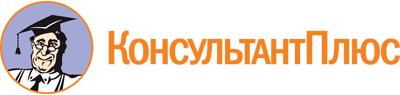 Закон Архангельской области от 05.12.2016 N 496-30-ОЗ
(ред. от 22.02.2022)
"О социальной поддержке семей, воспитывающих детей, в Архангельской области"
(принят Архангельским областным Собранием депутатов 30.11.2016)Документ предоставлен КонсультантПлюс

www.consultant.ru

Дата сохранения: 06.07.2022
 5 декабря 2016 годаN 496-30-ОЗСписок изменяющих документов(в ред. законов Архангельской области от 24.04.2017 N 524-34-ОЗ,от 09.10.2017 N 547-37-ОЗ, от 20.12.2017 N 590-40-ОЗ,от 14.02.2018 N 592-41-ОЗ, от 28.04.2018 N 619-43-ОЗ,от 08.06.2018 N 640-44-ОЗ, от 02.07.2018 N 647-45-ОЗ,от 19.11.2018 N 31-3-ОЗ, от 30.04.2019 N 76-7-ОЗ (ред. 16.12.2019),от 30.04.2019 N 83-7-ОЗ, от 03.06.2019 N 96-8-ОЗ, от 03.06.2019 N 103-8-ОЗ,от 02.07.2019 N 110-9-ОЗ, от 02.07.2019 N 111-9-ОЗ,от 30.09.2019 N 143-10-ОЗ (ред. 16.12.2019), от 19.11.2019 N 179-12-ОЗ,от 16.12.2019 N 190-13-ОЗ, от 16.12.2019 N 200-13-ОЗ,от 16.12.2019 N 203-13-ОЗ, от 30.03.2020 N 230-15-ОЗ,от 02.07.2020 N 284-18-ОЗ, от 02.07.2020 N 288-18-ОЗ,от 29.09.2020 N 296-19-ОЗ, от 29.09.2020 N 308-19-ОЗ,от 02.11.2020 N 316-20-ОЗ, от 21.12.2020 N 356-22-ОЗ,от 21.12.2020 N 368-22-ОЗ, от 30.03.2021 N 383-24-ОЗ,от 28.06.2021 N 443-27-ОЗ, от 06.10.2021 N 458-28-ОЗ,от 06.10.2021 N 459-28-ОЗ, от 08.12.2021 N 493-30-ОЗ,от 24.12.2021 N 527-31-ОЗ, от 22.02.2022 N 529-32-ОЗ)С 2021 года размер дополнительного ежемесячного пособия на обеспечение полноценным питанием в районах Крайнего Севера установлен законом Архангельской области от 21.12.2020 N 363-22-ОЗ и составляет 441,3 рубля.С 2020 года размер дополнительного ежемесячного пособия на обеспечение полноценным питанием в районах Крайнего Севера установлен законом Архангельской области от 13.12.2019 N 188-13-ОЗ и составляет 424,3 рубля.С 2018 по 2019 годы размер дополнительного ежемесячного пособия на обеспечение полноценным питанием в районах Крайнего Севера установлен законами Архангельской области от 15.12.2017 N 581-40-ОЗ, от 17.12.2018 N 35-4-ОЗ и составляет 408,80 рубля.С 2021 года размер дополнительного ежемесячного пособия на обеспечение полноценным питанием в местностях, приравненных к районам Крайнего Севера, установлен законом Архангельской области от 21.12.2020 N 363-22-ОЗ и составляет 378,3 рубля.С 2020 года размер дополнительного ежемесячного пособия на обеспечение полноценным питанием в местностях, приравненных к районам Крайнего Севера, установлен законом Архангельской области от 13.12.2019 N 188-13-ОЗ и составляет 363,7 рубля.С 2018 по 2019 годы размер дополнительного ежемесячного пособия на обеспечение полноценным питанием в местностях, приравненных к районам Крайнего Севера, установлен законами Архангельской области от 15.12.2017 N 581-40-ОЗ, от 17.12.2018 N 35-4-ОЗ и составляет 350,40 рубля.С 2021 года размер ежемесячного пособия на каждого ребенка в районах Крайнего Севера установлен законом Архангельской области от 21.12.2020 N 363-22-ОЗ и составляет 175,3 рубля.С 2020 года размер ежемесячного пособия на каждого ребенка в районах Крайнего Севера установлен законом Архангельской области от 13.12.2019 N 188-13-ОЗ и составляет 168,60 рубля.С 2018 по 2019 годы размер ежемесячного пособия на каждого ребенка в районах Крайнего Севера установлен законами Архангельской области от 15.12.2017 N 581-40-ОЗ, от 17.12.2018 N 35-4-ОЗ и составляет 162,40 рубля.С 2021 года размер ежемесячного пособия на каждого ребенка в районах Крайнего Севера установлен законом Архангельской области от 21.12.2020 N 363-22-ОЗ и составляет 150,3 рубля.С 2020 года размер ежемесячного пособия на каждого ребенка в местностях, приравненных к районам Крайнего Севера, установлен законом Архангельской области от 13.12.2019 N 188-13-ОЗ и составляет 144,50 рубля.С 2018 по 2019 годы размер ежемесячного пособия на каждого ребенка в местностях, приравненных к районам Крайнего Севера, установлен законами Архангельской области от 15.12.2017 N 581-40-ОЗ, от 17.12.2018 N 35-4-ОЗ и составляет 139,20 рубля.С 2021 года размер дополнительного ежемесячного пособия на второго и каждого следующего ребенка в районах Крайнего Севера установлен законом Архангельской области от 21.12.2020 N 363-22-ОЗ и составляет 175,3 рубля.С 2020 года размер дополнительного ежемесячного пособия на второго и каждого следующего ребенка в районах Крайнего Севера установлен законом Архангельской области от 13.12.2019 N 188-13-ОЗ и составляет 168,60 рубля.С 2018 по 2019 годы размер дополнительного ежемесячного пособия на второго и каждого следующего ребенка в районах Крайнего Севера установлен законами Архангельской области от 15.12.2017 N 581-40-ОЗ, от 17.12.2018 N 35-4-ОЗ и составляет 162,40 рубля.С 2021 года размер дополнительного ежемесячного пособия на второго и каждого следующего ребенка в местностях, приравненных к районам Крайнего Севера, установлен законом Архангельской области от 21.12.2020 N 363-22-ОЗ и составляет 150,3 рубля.С 2020 года размер дополнительного ежемесячного пособия на второго и каждого следующего ребенка в местностях, приравненных к районам Крайнего Севера, установлен законом Архангельской области от 13.12.2019 N 188-13-ОЗ и составляет 144,50 рубля.С 2018 по 2019 годы размер дополнительного ежемесячного пособия на второго и каждого следующего ребенка в местностях, приравненных к районам Крайнего Севера, установлен законами Архангельской области от 15.12.2017 N 581-40-ОЗ, от 17.12.2018 N 35-4-ОЗ и составляет 139,20 рубля.С 2021 года размер дополнительного ежемесячного пособия на ребенка, не посещающего дошкольную образовательную организацию, установлен законом Архангельской области от 13.12.2019 N 363-22-ОЗ и составляет 2 159,0 рубля.С 2020 года размер дополнительного ежемесячного пособия на ребенка, не посещающего дошкольную образовательную организацию, установлен законом Архангельской области от 13.12.2019 N 188-13-ОЗ и составляет 2 076,50 рубля.С 2018 по 2019 годы размер дополнительного ежемесячного пособия на ребенка, не посещающего дошкольную образовательную организацию, установлен законами Архангельской области от 15.12.2017 N 581-40-ОЗ, от 17.12.2018 N 35-4-ОЗ и составляет 2 000 рублей.Положения статьи 10 применяются к правоотношениям, возникшим в связи с рождением женщинами, указанными в пункте 1 статьи 10, первого ребенка в возрасте от 18 до 25 лет включительно до 31 декабря 2026 года включительно (абзац второй статьи 29 данного документа).Законом Архангельской области от 30.09.2019 N 143-10-ОЗ в пункт 3 статьи 10 внесены изменения, которые применяются к правоотношениям, возникшим в связи с рождением первого ребенка лицами, указанными в пункте 1 статьи 10 областного закона от 5 декабря 2016 года N 496-30-ОЗ "О социальной поддержке семей, воспитывающих детей, в Архангельской области", начиная с 1 января 2020 года.Положения статьи 11 применяются к правоотношениям, возникшим в связи с рождением женщинами, указанными в пункте 1 статьи 10, первого ребенка в возрасте от 18 до 25 лет включительно до 31 декабря 2026 года включительно (абзац второй статьи 29 данного документа).С 2021 года размер ежемесячной денежной выплаты на приобретение твердого топлива семье, в которой проживает несовершеннолетний ребенок, в домах, имеющих печное отопление, установлен законом Архангельской области от 21.12.2020 N 363-22-ОЗ и составляет 229,9 рубля.С 2020 года размер ежемесячной денежной выплаты на приобретение твердого топлива семье, в которой проживает несовершеннолетний ребенок, в домах, имеющих печное отопление, установлен законом Архангельской области от 13.12.2019 N 188-13-ОЗ и составляет 221,1 рубля.С 2018 по 2019 годы размер ежемесячной денежной выплаты на приобретение твердого топлива семье, в которой проживает несовершеннолетний ребенок, в домах, имеющих печное отопление, установлен законами Архангельской области от 15.12.2017 N 581-40-ОЗ, от 17.12.2018 N 35-4-ОЗ и составляет 213 рублей.С 2021 года размер ежемесячной денежной выплаты на приобретение твердого топлива семьям, проживающим в домах, имеющих печное отопление, установлен законом Архангельской области от 21.12.2020 N 363-22-ОЗ и составляет 268,8 рубля.С 2020 года размер ежемесячной денежной выплаты на приобретение твердого топлива семьям, проживающим в домах, имеющих печное отопление, установлен законом Архангельской области от 13.12.2019 N 188-13-ОЗ и составляет 258,5 рубля.С 2018 по 2019 годы размер ежемесячной денежной выплаты на приобретение твердого топлива семьям, проживающим в домах, имеющих печное отопление, установлен законами Архангельской области от 15.12.2017 N 581-40-ОЗ, от 17.12.2018 N 35-4-ОЗ и составляет 249 рублей.С 2021 года размер ежемесячной денежной выплаты на проезд для обучающихся в общеобразовательных организациях или в профессиональных образовательных организациях либо образовательных организациях высшего образования в период с 1 сентября по 31 мая установлен законом Архангельской области от 21.12.2020 N 363-22-ОЗ и составляет в городской местности 251,6 рубля, в сельской местности - 315,2 рубля.С 2020 года размер ежемесячной денежной выплаты на проезд для обучающихся в общеобразовательных организациях или в профессиональных образовательных организациях либо образовательных организациях высшего образования в период с 1 сентября по 31 мая установлен законом Архангельской области от 13.12.2019 N 188-13-ОЗ и составляет в городской местности 241,9 рубля, в сельской местности - 303,1 рубля.С 2018 по 2019 годы размер ежемесячной денежной выплаты на проезд для обучающихся в общеобразовательных организациях или в профессиональных образовательных организациях либо образовательных организациях высшего образования в период с 1 сентября по 31 мая установлен законами Архангельской области от 15.12.2017 N 581-40-ОЗ, от 17.12.2018 N 35-4-ОЗ и составляет в городской местности 233 рубля, в сельской местности - 292 рубля.С 2021 года размер ежемесячной денежной выплаты на питание ребенка, обучающегося в общеобразовательных организациях или в профессиональных образовательных организациях либо образовательных организациях высшего образования в период с 1 сентября по 31 мая, установлен законом Архангельской области от 21.12.2020 N 363-13-ОЗ и составляет 475,0 рубля.С 2020 года размер ежемесячной денежной выплаты на питание ребенка, обучающегося в общеобразовательных организациях или в профессиональных образовательных организациях либо образовательных организациях высшего образования в период с 1 сентября по 31 мая, установлен законом Архангельской области от 13.12.2019 N 188-13-ОЗ и составляет 456,7 рубля.С 2018 по 2019 годы размер ежемесячной денежной выплаты на питание ребенка, обучающегося в общеобразовательных организациях или в профессиональных образовательных организациях либо образовательных организациях высшего образования в период с 1 сентября по 31 мая, установлен законами Архангельской области от 15.12.2017 N 581-40-ОЗ, от 17.12.2018 N 35-4-ОЗ и составляет 440 рублей.С 2021 года размер ежегодной денежной выплаты на приобретение одежды для ребенка, обучающегося в общеобразовательных организациях или в профессиональных образовательных организациях либо образовательных организациях высшего образования установлен законом Архангельской области от 21.12.2020 N 363-22-ОЗ и составляет 2 082,4 рубля.С 2020 года размер ежегодной денежной выплаты на приобретение одежды для ребенка, обучающегося в общеобразовательных организациях или в профессиональных образовательных организациях либо образовательных организациях высшего образования установлен законом Архангельской области от 13.12.2019 N 188-13-ОЗ и составляет 2 002,3 рубля.С 2018 по 2019 годы размер ежегодной денежной выплаты на приобретение одежды для ребенка, обучающегося в общеобразовательных организациях или в профессиональных образовательных организациях либо образовательных организациях высшего образования установлен законами Архангельской области от 15.12.2017 N 581-40-ОЗ, от 17.12.2018 N 35-4-ОЗ и составляет 1 929 рублей.Положения подпункта 10 пункта 1 статьи 17 применяются к правоотношениям, возникшим в связи с рождением (усыновлением) третьего ребенка и каждого из последующих детей до 31 декабря 2026 года включительно (абзац третий статьи 29 данного документа).С 2021 года размер единовременной денежной выплаты на приобретение инвентаря для детей установлен законом Архангельской области от 21.12.2020 N 363-22-ОЗ и составляет 32 385,6 рубля.С 2020 года размер единовременной денежной выплаты на приобретение инвентаря для детей установлен законом Архангельской области от 13.12.2019 N 188-13-ОЗ и составляет 31 140,0 рубля.С 2018 по 2019 годы размер единовременной денежной выплаты на приобретение инвентаря для детей установлен законами Архангельской области от 15.12.2017 N 581-40-ОЗ, от 17.12.2018 N 35-4-ОЗ и составляет 30 000 рублей.С 2021 года размер субсидии на приобретение транспортного средства установлен законом Архангельской области от 21.12.2020 N 363-22-ОЗ и составляет не более 1 079 520 рублей.С 2020 года размер субсидии на приобретение транспортного средства установлен законом Архангельской области от 13.12.2019 N 188-13-ОЗ и составляет не более 1 038 000 рублей.С 2018 по 2019 годы размер субсидии на приобретение транспортного средства установлен законами Архангельской области от 15.12.2017 N 581-40-ОЗ, от 17.12.2018 N 35-4-ОЗ и составляет не более 1 000 000 рублей.С 2021 года размер субсидии на улучшение жилищных условий установлен законом Архангельской области от 21.12.2020 N 363-22-ОЗ и составляет не более 2 159 040 рублей.С 2020 года размер субсидии на улучшение жилищных условий установлен законом Архангельской области от 13.12.2019 N 188-13-ОЗ и составляет не более 2 076 000 рублей.С 2018 по 2019 годы размер субсидии на улучшение жилищных условий установлен законами Архангельской области от 15.12.2017 N 581-40-ОЗ, от 17.12.2018 N 35-4-ОЗ и составляет не более 2 000 000 рублей.Положения подпункта 2 пункта 2 статьи 17 применяются к правоотношениям, возникшим в связи с рождением (усыновлением) третьего ребенка и каждого из последующих детей до 31 декабря 2026 года включительно (абзац третий статьи 29 данного документа).Положения статьи 18 применяются к правоотношениям, возникшим в связи с рождением (усыновлением) третьего ребенка и каждого из последующих детей до 31 декабря 2026 года включительно (абзац третий статьи 29 данного документа).Положения статьи 19 применяются к правоотношениям, возникшим в связи с рождением (усыновлением) третьего ребенка и каждого из последующих детей до 31 декабря 2026 года включительно (абзац третий статьи 29 данного документа).С 2021 года размер ежемесячной денежной выплаты лицам, награжденным медалью ордена "Родительская слава", установлен законом Архангельской области от 21.12.2020 N 363-22-ОЗ и составляет 1 079,5 рубля.С 2020 года размер ежемесячной денежной выплаты лицам, награжденным медалью ордена "Родительская слава", установлен законом Архангельской области от 13.12.2019 N 188-13-ОЗ и составляет 1 038,0 рубля.С 2018 по 2019 годы размер ежемесячной денежной выплаты лицам, награжденным медалью ордена "Родительская слава", установлен законами Архангельской области от 15.12.2017 N 581-40-ОЗ, от 17.12.2018 N 35-4-ОЗ и составляет 1 000 рублей.С 2021 года размер ежемесячной денежной выплаты лицам, награжденным орденом "Родительская слава", установлен законом Архангельской области от 21.12.2020 N 363-22-ОЗ и составляет 2 159,0 рубля.С 2020 года размер ежемесячной денежной выплаты лицам, награжденным орденом "Родительская слава", установлен законом Архангельской области от 13.12.2019 N 188-13-ОЗ и составляет 2 076,0 рубля.С 2018 по 2019 годы размер ежемесячной денежной выплаты лицам, награжденным орденом "Родительская слава", установлен законами Архангельской области от 15.12.2017 N 581-40-ОЗ, от 17.12.2018 N 35-4-ОЗ и составляет 2 000 рублей.